TỤC CAO TĂNG TRUYỆNQUYỂN 10CHÖÔNG  II:  GIAÛI  NGHÓATRONG PHAÀN 6 CUÛA CHÖÔNG II(chaùnh truyeän coù möôøi baûy vò, phuï coù baûy vò)Truyeän ngaøi Thích Tónh Tung truï taïi ñaïo traøng Suøng Thaùnh ôû Baønh Thaønh, ñôøi TuøyTruyeän ngaøi Thích Tónh Huyeàn truï taïi ñaïo Traøng Ñaïi Thieàn Ñònh ôû Taây Kinh, ñôøi Tuøy (Minh Taéc)Truyeän ngaøi Thích Trí Nhuaän ôû Töông Döông, ñôøi TuøyTruyeän ngaøi Thích Trí Tuï ôû nuùi Hoå Khaâu thuoäc quaän Ngoâ, ñôøiTuøy.Truyeän ngaøi Thích Tueä Khoaùng truï Nhieáp Sôn ôû Ñôn Döông,ñôøi Tuøy.Truyeän ngaøi Thích Trí Laâm truï taïi Ñaïo traøng Nhaân Hieáu ôû Ñôn Döông ñôøi TuøyTruyeän ngaøi Thích Tònh Nguyeän truï taïi ñaïo traøng Baûo Saùt ôû Taây Kinh, ñôøi Tuøy.Truyeän ngaøi Thích Trí Ngöng truï taïi ñaïo traøng Thieàn Ñònh ôû Taây Kinh, ñôøi Tuøy (Linh Giaùc, Ñaïo Truùc)Truyeän ngaøi Thích Phaùp Ngaïn truï taïi Ñaïo traøng Chaân Tòch ôû Taây Kinh, ñôøi TuøyTruyeän ngaøi Thích Phaùp Toång truï taïi Ñaïo traøng Haûi Giaùc ôû Taây Kinh, ñôøi TuøyTruyeän ngaøi Thích Taêng Ñaøm truï taïi Ñaïo traøng Ñaïi Höng Thieän ôû Taây Kinh, ñôøi Tuøy (Tueä Troïng)Truyeän ngaøi Thích Ñaøm Xaùn truï taïi Ñaïo traøng Ñaïi Thieàn Ñònh ôû Taây Kinh, ñôøi Tuøy.Truyeän ngaøi Thích Phaùp Taùn truï taïi Ñaïo traøng Thaéng Quang ôû Taây Kinh, ñôøi Tuøy.Truyeän ngaøi Thích Baûo Nho truï taïi Ñaïo traøng Tònh AÛnh ôû Taây Kinh, ñôøi TuøyTruyeän ngaøi Thích Tueä Toái truï taïi Ñaïo traøng Quang Minh ôû Taây Kinh, ñôøi TuøyTruyeän ngaøi Thích Taêng Laõng truï taïi Ñaïo traøng Thieàn Ñònh ôû Taây Kinh, ñôøi Tuøy.Truyeän ngaøi Thích Tueä Söôùng truï taïi Ñaïo traøng Tònh AÛnh ôû Taây Kinh ñôøi Tuøy (Taêng OÂn)Truyeän ngaøi Thích Tónh Tung truï taïi Ñaïo traøng Suøng Thaùnh ôû Baønh Thaønh:Thích Tónh Tung, hoï Tröông, ngöôøi ôû xöù Coá An thuoäc Quaän Traùc. Thöôû beù, Sö ñaõ coù taâm trinh thuaàn cöùng raén chaúng ñoàng vôùi caùc ñöùa treû khaùc. Gaàn vôùi tuïc traàn nhöng mong ñöôïc tu ñaïoNaêm möôøi laêm tuoåi, Sö xuaát gia. Coù baïn ñoàng hoïc laø ngaøi Tónh Dung. Sôùm thaáu ñaït kinh luaän, thoâng caû Ñaïi tieåu thöøa, raát chaêm nghieân cöùu Taïp taâm. Thöôøng vì Phaät toâng saâu xa, khuùc löu uyû thò, Sö coù thaàn khí tuaán vöôït, thoâng ngoä thieân cô, tuøy xem nghóa moân laïi ñaøo luyeän   sô qua töï ñem ñieàu maø taâm suy tính khoâng löôøng bieát ñöôïc, ñeå laïi hoûi ngaøi Tónh Dung. Ngaøi Tónh Dung khoâng sao ñaùp ñöôïc, beøn baûo Sö raèng: “OÂng tuoåi treû chöa hoïc maø trieät ngoä nhö theá. Haõy ñeàn kinh nghieäp chaéc chaén seõ thaønh teá khí!” Ñeán tuoåi hai möôi, Sö thoï giôùi cuï tuùc, theo höôùng Nam, ñi ñeán Chöông lieãn, gaëp luùc Phaät giaùo truøng höng döôùi thôøi Cao Teà, Khaép Ñoâ Haï, coù ñeán boán ngaøn ngoâi chuøa lôùn, taêng ni hieän ôû gaàn taùm möôi ngaøn vò, coù hôn hai traêm tröôøng giaûng khaù lôùn, thính chuùng thöôøng tham döï coù hôn muoân ngöôøi. Neân caùc baäc taøi gioûi khaép nôi ñeàu quy tuï veà Quyeát bang.Coù Phaùp Sö Dung Trí ôû chuøa Thaùi Hoïc, laø baäc thaàn tuùc trong Phaùp cuûa Ñaïi Teà Quoác Thoáng. Hieåu suoát caùc Phaùp Sö, ñaïo saùng caû hai Taïng. Hoïc chuùng coù ñeán naêm traêm vò, nöông caäy keà vai. Ngaøi Dung Trí thöôøng giaûng kinh Nieát-baøn vaø Luaän Thaäp Ñòa. Sö nghe ñoù beøn ñaàu thaønh nöông töïa, giöõ theo khuoân pheùp hoïc troø troâng kính thaày. Chaêm hoïc nghieân cöùu suoát maáy naêm, heã ñöôïc nghe nhöõng gì thì ñeàu thuaät laïi, thöôøng giaûi thích cho ñeán cuøng. Töø ñoù, taát caû hoïc chuùng ñeàu chuù maét cuøng suy toân Sö laøm thaày. Laïi vì haïnh yeáu neàn taûng môùi ñaàu thì tröôùc phaûi raên baûo, Sö môùi ñeán choã hai Luaät Sö Vaân vaø Huy, roäng caàu chæ daïy saùng roõ, traûi qua hai naêm hoïc hoûi, Sö soi roïi khaép toâng ñieàu, chæ coù Tieåu thöøa laø Sö chöa xem duyeät kyõ caøng, beøn nöông theo hai Ñaïi Luaän Sö Ñaïo Du vaø Phaùp Ñaûn,ñoái maët thoï hoïc hai Toâng Thaønh Thaät vaø Taïp luaän, doø hoûi ñeán choã saâu maàu, keát taäp thöøa baøy, taêng chuùng coù ñeán maáy traêm vò, moãi ngöôøi ñeàu môû cöûa roàng, ngöôøi phaân caùnh phuïng. Maõi ñeán luùc Sö leân phaùp tòch, daâng kinh ñeán naêm bieán, beân caïnh Sö laïi tham cöùu caùc Luaän Baø-sa, Ca- dieân, Xaù-lôïi-phaát, v.v... Kheùo thoâng vaên lyù luoân ñoäng haèng taâm, tieän dòp Sö xem roäng caùc kinh, khuoân pheùp luaän ñaïo. Huøng theá khuynh caû taùm vò, töø hieäu laø Töù Phi, rieâng böôùc khaép nuùi soâng, thuyeàn beø ba Taïng, nöông nhôø tham thænh, trí saùng taøi gioûi ôû ñöông thôøi. Teà Lang Da Vöông cuõng raát meán troïng, quaït roäng phong du, thöôøng ôû taïi Trieäu Xuaân, môøi caùc Phaùp löõ nhoùm hoïp taïi Nghieäp Ñoâ, ñaëc bieät khai môû phaùp toøa, thænh Sö laøm Phaùp Chuû. Sö ñeán saùch taán khuyeân raên hoïc chuùng. Nhaân ñoù maø daãn ngoä thaønh beán bôø caøng gaëp ñöôïc aám maùt, Sö truyeàn höông thôm tieáp voõ, aûnh höôûng vinh döï ñeán Ñoâng haø.Khoâng bao laâu gaëp luùc Vua Voõ Ñeá (Voõ Vaên Ung naêm traêm saùu möôi moát - naêm traêm baûy möôi chín) thôøi Baéc Chu phaù huûy taát caû, Phaät phaùp ly taùn, Sö beøn cuøng caùc baïn ñoàng tu nhö ngaøi Phaùp Quyù, Linh Khaûn, v.v... hôn ba traêm vò taêng töø ñaát Baéc ñi veà höôùng Nam ñeán Giang taû. Vua Tuyeân Ñeá (Traàn Huùc naêm traêm saùu möôi chín-naêm traêm taùm möôi ba ñôøi Traàn xa kính tieáng vang ñöùc haïnh cuûa Sö beøn thöøa dòp ñoùn röôùc, baûo Thò Trung Vieân Hieán ñeán thaønh Kinh Khaåu leã tieáp Sö leân bôø. Vua laïi sai phuï maõ Thaùi Ngöng tuyeân ñoïc saéc chieáu raèng: “Baäc Chí nhaân vì Phaùp, hieán thaân cho ñaïo. Phaùp Sö v.v... kheùo saùng suoát trò loaïn, veà nöông caäy nôi coù cöông kyû, coù theå noùi laø nhöõng baäc chaùnh só coù taâm ñaïo, raát laø ñaùng möøng! Neân môøi ñeán chuøa lôùn ôû Ñoâ Quaùch ñeå. Sôû ty cung caáp ñaày ñuû”. Beøn ra leänh suy cöû nhöõng vò Tröôûng giaû Nghóa Hoïc ñeå môû mang Töôïng giaùo. Baáy giôø, kieán nghieäp Taêng Chaùnh, vua Tuyeân Ñeá baûo hai vò: Sö vaø Ngaøi Phaùp Quyù cuøng ñoái bieän môû mang Tieåu luaän. Thaàn khí löu thoâng, söôùng ñuû khí doõng ôû ñöông thôøi. Hoïc löõ gaàn naêm traêm vò. Phaàn nghieäp höõu laäu chöùa nhoùm môùi laï. Coù Tam taïng Phaùp Sö khuyeát hieäu; ngöôøi xöù Thieân-truùc gaàn guûi nöông töïa, mang theo hai boä Nhieáp luaän vaø luaän Caâu-xaù, xa hoaèng hoùa ôû bieân phuïc. Luùc môùi veà laø cuoái ñôøi Löông vaø cuoái cuøng traûi qua trieàu ñaïi nhaø Traàn, hôn hai möôi naêm, truyeàn thoâng khoâng nôi choán. Tuy phieân dòch truyeàn baù giaûng trao nhöng khoâng noåi tieáng. Chæ coù Sö rieâng choïn laáy Huyeàn taâm, thöôûng ngoaïn Phaùp vò ôû luaän ñieån aáy. Môùi coù luùc raûnh giaûng, Sö beøn ñeán choã sa moân Phaùp Thaùi doø hoûi quyeát nghi baøn luaän, chæ trong vaøi naêm maø tinh raønh, thoâng dung caû hai boä. Töø hôn boán möôi luaän nhö Phaät Taùnh, Trung Bieân, Voâ Töôùng, Duy Thöùc, Dò Chaáp v.v... Sö ñeàu naém cöông yeáu, phaântích roõ raøng.Vua Cao Toå (Vaên Ñeá-Döông Khieâm) ñôøi Tuøy môû lôùn trong thanh baùch Vieät, Vaên quyõ ñaïi ñoàng. Nieân nhieäu Khai Hoaøng thöù möôøi (naêm traêm chín möôi) ban saéc cho caùc haøng Lieâu thöù, v.v... ngöôøi naøo muoán xuaát gia, ñeàu ñöôïc chaáp thuaän. Baáy giôø, Chö taêng môùi ñöôïc ñoä coù hôn naêm möôi muoân vò, môùi ñöôïc giaùo hoùa chöa maáy ngaøy maø bieát ñöôïc beán bôø. Sö cuøng hôn hai traêm vò taêng nhö Ngaøi Linh Khaûn, v.v… nghe cô duyeân thöøa nöông teá ñoä ñoù ñeàu trôû veà Giang Baéc. Ñi ñeán töø phöông, môû roäng caùc tröôøng giaûng. Thöôïng Truï Quoác Töø Chaâu Toång Quaûn xin phuø leänh hoøa, daãn ñeán sôû Boä, ñoàng thænh Sö truï chuøa Vöông ôû Kinh Trieäu tröôùc kia, ñaày ñuû traïng vaên taáu tình. Vua beøn ban saéc caáp ñeà bieån ngaïch laø chuøa Suøng Thaùnh. Töø ñoù, Sö thöôøng xoay baùnh xe chaùnh phaùp. Khaép Giang Hoaøi ñeàu ñöôïm nhuaàn, khieán cho söï hoaèng hoùa daàn dôøi ñeán Haø Baéc. Noái nhau theo ñöôøng troâng theo hôi khí, cuøng theo nhau ñeán, ñeàu thöa hoûi Nhieáp Luaän. Sö voán hoïc vôùi Ngaøi Chaân Ñeá maø nghóa thaät töø Ngaøi Thieân Thaân. Tö töôûng vöôït lôøi tröôùc, aâm vaän cao truyeàn sau. Yeáu chæ cuøng cöïc cuûa Ñaïi thöøa thaûy ñeàu thoâng suoát. Töø ñoù, Ngaøi laõnh töôïng caû chín chaâu, ruõ chöông khaép boán bieån. Sö soaïn Nhieáp luaän Sôù saùu quyeån, Taïp Taâm sôù naêm quyeån. Laïi soaïn caùc huyeàn nghóa cuûa Cöûu Thöùc, Tam Taïng, Tam tuï giôùi, nhò Sinh töû, v.v... ñeàu löu haønh ôû ñôøi, ñöôïc ngöôøi ñöông thôøi toân suøng. Tuøy Vaên Phong, Thieàn Ñaïi Toâng loan giaù ôû Teà Loã, Caùc haøng nghóa hoïc ôû Quan trung, nhaân theo ñeán Töø Boä, tôùi choã Phaùp tòch cuûa Sö ñeàu kính phuïc thoï hoïc. Do ñoù maø moân ñoà uûng hoä höng thaïnh, Chöông Sôù löu haønh cuøng khaép.Tröôùc kia, Vöông Döông Ñeá (Döông Quaûng) ñôøi Tuøy luùc ñang traán giöõ Döông Vieät, xaây döïng boán Ñaïo traøng, Giaùo Chæ ñöôïc hoaèng truyeàn. Sö troïn töø taï. Ñeán luùc Vua leân ngoâi, laïi coù saéc chieáu thænh môøi, Sö vaãn coá töø choái môùi thoâi. Moân nhaân ñeä töû hoûi Sö veà nguyeân do. Sö ñaùp: “Vöông thaønh coù haïn, moïi cöû chæ haønh ñoäng ñeàu trang nghieâm khoù khaên. Tuy noäi Ñaïo traøng chaúng nhö beân ngoaøi vaät. Sa-moân laø giaûi thoaùt, vì sao laïi coù vieäc phieàn luïy ö? Ta töøng ñi khaép löôõng Ñoâ, thöôøng gaëp  ôû khaép nôi coøn teä hôn söï lao nhoïc naày. Sö thöôøng luoân traéng trong töï khieát tònh, rieâng laäp ñaïo traøng. Thöôøng ngaøy gia taâm leã tuïng tu caùc tònh nghieäp. Giaûng ñaïo noái nhau, khuyeân raên saùch taán Taêng chuùng saùu thôøi. Ngaøi sieâng naêng caàn khoå töø tröôùc ñeán nay ñaõ ba möôi naêm. Choã ñaát Sö cuùi ñaàu suïp laïy, hai tay, hai ñaàu goái ñeàu huõng xuoáng vaø bieán thaønh loã hoûng veát tích, töôùng traïng nhö khuoân ngöôøi. Caûnh haïnh cuûa Sö neâu roõ ñaïi loai nhö theá. Töï coù luaän sö, thöôøng meâ laàm haïnh chæ, maø Sö phuïngvaâng theo Phaùp ñoä, töø ñaàu chaúng rôi ñaém. Sö töøng gaëp luùc trôøi möa, taém goäi nôi saân, sôï toån thöông ñeán taùnh vaät khaùc neân sai tònh nhaân troâng coi khaép cuøng, môùi töï theo duøng. Sö ngaøi raát öa thích Vaên taûo, coù luùc Sö baøy veõ thi tuïng, laïi möøng vui meán chuoäng suoái röøng, Sö thöôøng daán böôùc ñeán nhöõng nôi hieåm nguy. Töû söû Trieän leä töø ñoù ñeán nay. Theá luaän kòch ñaøm raát coù tieáp thöøa manh moái. Boãng nhieân vaøo nieân hieäu Ñaïi nghieäp thöù möôøi (saùu traêm möôøi boán) ñôøi Tuøy, Sö bò beänh maø thò tòch taïi chuøa, thoï baûy möôi taùm tuoåi.Quang Luïc Ñaïi Phu ôû Baønh thaønh laø Ñaïo löu Thuû thuaän Chính Coâng Ñoãng Thuaàn, cuøng Ñaïo tuïc trong boä ñoùn röôùc an taùng taïi goø Thaàn Cao. Coù Sa-moân Ñaïo Cô ôû Ích Chaâu tröôùc kia tham döï Phaùp dieân ngoài ôû cuoái toøa, ñöôïm nhuaàn ñöôïc ñaïo phong ñöùc haïnh cuûa Sö, kính tieác an phoùng löu hoàn, buoàn cho söï hoang taøn cuûa thaùp moä. Vì vaäy neân vieát laïi haønh traïng löu boá roäng ôû ñôøi.Truyeän ngaøi Thích Tónh Huyeàn truï taïi Ñaïo traøng Ñaïi Thieàn Ñ nh ôû Taây Kinh: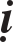 Thích Tónh Huyeàn, hoï Trieäu, ngöôøi ôû xöù Thieân Thuûy. Kieán thöùc trình ñoä cuûa Sö saâu roäng, trong saùng soi suoát cao xa, naêm baûy tuoåi, Sö laøm hoïc sinh taïi quaän, chuyeân caàn xem ñoïc suoát ba muøa Ñoâng, taøi ngheä bao goàm saùu Ñieån. Ñeán luùc nhaø Tuøy khôûi vaän, Sö beøn theo Nghieäp cuûa Lyù Tröông. Danh döï vaøo Hoaøng Caân, thaân ñoàng nôi Quaùn Vuõ, hít thôû hôi moùc, nhaõ naïp aâm traàm. Sö nghó raèng naêm ngaøn Ñaïo ñöùc voán chaúng taïo chaân, baûy ñieàu giôùi raên sieâu thaêng voán laø luoáng doái, môùi xaû boû khaêm ñai aùo vaûi aáy maø maëc laáy Ca-sa. Sö laéng luyeän nhaát taâm, chuyeân chuù kinh boä.Baáy giôø ñang ñoä tuoåi Sa-di, maø Sö ñaõ leân Phaùp töôïng, khaép nôi töø Trung Hoa ra ñeán caùc vuøng queâ thaûy ñeàu toân troïng kính ngöôõng, keû taêng ngöôøi tuïc cuõng ñoàng gheù maét troâng xem. Töø khi thoï giôùi cuï tuùc veà sau, tieáng taêm huøng theá Sö caøng cao, beøn hoaèng hoùa khaép vuøng Luõng Taây, truyeàn trao roäng lôùn khaép xöù Haø Laïc. Vì ñaát Taàn xa vaéng raát caàn Phaät Phaùp töôùi taåm, saép muoán keát laïi gieàng moái suy ñoài ñoù ñeå ban traûi di taêng naøy. Sö beøn neâu baøy ñaày ñuû Chaùnh Phaùp Yeáu Vuï taáu trình leân Vua Vaên Ñeá (Döông Khieâm naêm traêm taùm möôi moát-saùu traêm leû naêm) ñôøi Tuøy, ñöôïc ban saéc chaáp thuaän soaïn Luaân ngoân ñeå giuùp chaån baït. Ñeán xuoáng Haø Höõu phaân ñieàu y cöû haønh duïng. Thaùi töû Nguyeân Ñöùc nöông vaøo ñaïo maàu neân coù tö töôûng kính chuoäng, beøn ban leänh chæ xa thænh Sö ñeán Kinh Hoa. Sö beøn cung kính vaâng thöøa Gia tueä ñeán ñi quanh cung Vua.Coù saéc leänh thænh Sö truï taïi Ñaïo traøng Ñaïi Höng Thieän, hoaèng döông thaïnh haønh Phaùp hoäi. Hieân cao ngoïc chaïm vang tieáng, choång tích oâm baùt, taát caû ñeàu ñeán troâng xem ñaïo phong ñöùc haïnh, aâm ba vang toûa truøm khaép. Giaû söû nhö xa luaän theå giaûi buoâng tan veát nghi, giuùp cho ngöôøi hoûi vaën do cöûa hieåu roõ maø ra söùc hoaèng tuyeân. Baáy giôø coù Phaùp Sö Xaù ngoài ôû toøa noùi raèng: “Töø Haø Löông, caùc haøng nghóa löõ thì sa moân Ñaïo Laõng laø baäc chuyeân quyeàn noåi danh, laàn löôït ñeán nay. OÂng (Tónh Huyeàn) laø ngöôøi tieáp Chaån, thay khoâng theå ñöôïc. Ngöôøi aáy ôû ñaây.” Do ñoù maø Sö hieån baøy kinh döï ôû choán kinh ñoâ, töï nhieân cao böôùc. Gaëp luùc vua Cao Toå (Vaên Ñeá-Döông Khieâm) ñôøi Tuøy baêng, Vua Döông Ñeá (Döông Quaûng) un ñuùc xaây döïng chuøa Thieàn Ñònh. Sö beøn vaâng chieáu ñeán truï ôû ñoù, thöôøng xoay baùnh xe, môû mang chaúng ít.Ñeán ngaøy hai möôi chín thaùng gieâng nieân hieäu Ñaïi nghieäp thöù baûy (saùu traêm möôøi moät) ñôøi Tuøy, Sö khoâng beänh maø thò tòch, thoï boán möôi ba tuoåi! Luùc coøn soáng Sö giaûng luaän, thöôøng laáy taâm töø bi laøm chính, coù daën ñeä töû ñem nhuïc thaân boû trong röøng troáng. Coù Sa-moân Tueä nghieâm cuõng ngöôøi xöù Thieân Thuûy laø ñoàng baïn cuûa Sö, nhôù töôûng ñeán lôøi noùi xöa tröôùc, neân ñöa nhuïc thaân Sö vaøo chaân nuùi, ñeán luùc da thòt ñeàu tieâu heát, beøn gom nhaët di coát coøn laïi ñem veà xaây thaùp gaïch ñeå thôø taïi ngoïn nuùi phía Taây chuøa Long Trì ôû Chung Nam, laäp bia minh nôi choã thaùp duøng ñeå taùn döông ñöùc haïnh Sö, do sa-moân Minh Taéc soaïn Vaên bia.Ngaøi Minh Taéc voán ngöôøi ôû Chaâu Kyù, thoâng raønh Huyeàn Nho, raát coù taøi tueä, lôøi noùi töø hoøa, haønh ñoäng saùng suoát, raát ñaùng laø nôi thöøa thoáng. Vaên taûo cuûa Sö tuy noåi tieáng ôû ñöông thôøi, nhöng khoâng heà thöôûng ñoïc. Sö beøn soaïn Vaên bia chuøa Giaùc Quaùn, vaät cuõng chaúng toû ngoä. Boäc Xaï Döông Toá troâng thaáy laáy laøm laï, do moät laàn nhìn thaáy beøn lôùn tieáng hoûi, taáu thænh Sö truï chuøa Tam Thieân ôû cung Khaâm Thoï. Khi ôû taïi Ñoâng Ñoâ phieân dòch kinh laïi thænh Sö vaøo Quaùn, chuyeân troâng coi vieäc bieân taäp. Ñeán cuoái ñôøi Tuøy, Sö thò tòch taïi choã ôû. Coù Vaên taäp löu haønh ôû ñôøi. Tieát Ñaïo Haønh thöôøng noùi raèng: “Vaên cuûa ngaøi Minh Taéc thöôøng phaùt ra saéc thaùi môùi, rieâng chieáu röïc rôõ”. Sö raát ñöôïc caùc baäc Hieàn giaû ñöông thôøi meán chuoäng ñaïi loaïi nhö vaäy.Truyeän ngaøi Thích Trí Nhuaän ôû Töông Döông:Thích Trí Nhuaän, khoâng roõ Sö hoï gì, ngöôøi ôû xöù Töông Döông. Sö khoâng coù thaày chæ daïy, rieâng mình töï ngoä. Töï nhieân nhaøm chaùn söï ñôøi, Sö ñi khaép ñoàng roäng chöông aáp thöa hoûi Ñaïo lyù xuaát theá. Nöông ôû taïi Nghieäp Haï, Phaät Phaùp ñang höng thaïnh, Thaäp Thoáng hun ñuùc phaùt huy,khieán aûnh höôûng lan toûa khaép nôi, Sö chaúng caàm noåi söï vui möøng aáy, neân hôùn hôû khoâng yeân.Naêm hai möôi tuoåi, Sö beøn raûo böôùc xa khaép, gaëp Tuaân Thoáng ñang môû mang khai giaûng Luaän Thaäp Ñòa, Sö beøn thoï hoïc. Qua thôøi gian ñeán caùc tröôøng giaûng, Sö ñaõ töøng tham döï ñaùp luaän. Moïi ngöôøi lôùn nhoû khaép xöù Haø Baéc ñeàu troâng nhìn maø chaáp nhaän. Veà sau, Sö tham hoïc caùc Kinh Hoa Nghieâm, Nieát-baøn, ñeàu theâm Vinh hieån. Sö laïi nghe Quang Thoáng giaûng Luaät Töù Phaàn, laõnh thoï Vaên ngoân, taäp caû Tieåu luaän, ñuû khaû naêng bieän luaän thoâng bít. Ngöôøi ñöông thôøi goïi Sö laø Baùc Thieäm! Ít coù ai hôn. Laïi nghe ôû Giang Bieåu ñang môû mang höng thaïnh Tam Luaän, theá roài boån nguyeän Sö chaúng xa maø trôû veà. Gaëp ngay Bieän Coâng ôû Tröôøng Can ñang höôùng daãn xöôùng ñaàu. Sö beøn döï theo nghe thoï, moät khi toû ngoä töï nhieân vui möøng. Vaên nghóa saâu naëng, traûi nhieàu thôøi gian. Sau, Sö trôû veà Haùn AÂm, thöôøng giaûng Ñaïo daãn daét, haønh hoùa khaép Giang Haùn, kheùo sinh Ñaïo tuïc.Ñaàu nieân hieäu Ñaïi Nghieäp (saùu traêm leû naêm) ñôøi Tuøy, baét ñaàu thænh Sö truï Chuøa Tueä Nhaät, khí löôïng caøng bao goàm doài daøo laïi caøng traøn ñaày töø tröôùc ñeán nay. Gaëp luùc ñi chinh phaït Lieâu Taû caàu coâng Nhaïc Ñoäc. Vua Döông Ñeá (Döông Quaûng) ban saéc cho Sö ñeán Maân Thuïc ñeå cuùng caàu thaàn soâng. Khi veà ñeán Taây Kinh, Sö bò beänh maø thò tòch taïi chuøa Thieàn Ñònh, thoï baûy möôi laêm tuoåi. Luùc ñoù nhaèm nieân hieäu Ñaïi nghieäp thöù möôøi (saùu traêm möôøi boán) ñôøi Tuøy.Truyeän ngaøi Thích Trí Tuï truï taïi nuùi Hoå Khaâu, ôû Quaän Ngoâ:Thích Trí Tuï, hoï Chu, truï chuøa Ñoâng Sôn ôû nuùi Hoå Khaâu thuoäc Toâ Chaâu. Thaàn khí Sö trong saùng vôøi vôïi, töø luùc ñang coøn loùt taõ. Sö nhaøm chaùn saâu saéc söï buoäc raøng, öa thính mong caàu tónh laëng.Ban ñaàu, Sö ñeán choã Phaùp sö Daän ôû Voõ Khaâu. Phaùp Sö Daän laø ngöôøi quyù troïng Ñaïo ngheä, vuõ nghi ôû ñöông thôøi. Sö phaân chia thôøi gian, khoâng bieáng treã, thöa hoûi ñieàu lôïi ích, vaøo saâu dieäu chæ. Coù caùc vò nhö Coá Hy Baèng laø ngöôøi cuøng Quaän vôùi Sö, Taï Tuaán Nhaïc ôû Coái Keâ, laø nhöõng baäc nghóa phuû Kinh töù, toát laønh khaép caû Ñoâng Nam, ñeàu khaâm troïng cao ñöùc, ñoàng tieáp nhaän Thanh phong, do ñoù maø Nho Thích ñeàu môû mang, chaân tuïc neâu ñuû caû. Cung töôøng nhieàu lôùp ñeàu xöùng ñöôïc cöûa aáy. Vöøa môùi hai möôi tuoåi, Sö beøn môû roäng vieäc giaûng noùi. Coù Phaùp  sö Töôùc ôû chuøa Trang Nghieâm, môùi thaät moät nhaø öng döông muoân ñôøi. Sö beøn vaâng theo doø hoûi chaát vaán traêm nhaø chaúng xa. Vaên veõ baøy phaùt ñaõ tinh anh, nghi treä ñeàu ñöôïc giaûi quyeát. Coù Chu Hoaèng Chaùnh ôû NhöõNam laø baäc thoâng hieåu giaùo ñieån noäi ngoaïi, xeùt thöôûng ngöôøi thöôøng, töøng ngôïi khen söï toát laønh ñoù, coù theå cho laø Hoà Lieân cuûa Thích Moân. Döôùi thôøi nhaø Traàn, coù Vöông Baù Sôn ôû Baø Döông, Vöông Baù Chu ôû Taân An, Vöông thuùc Teà ôû Taân Thaùi ñeàu kính quyù meán ñaïo, thænh Sö giaûng Phaùp.Nieân hieäu Chí Ñöùc thöù hai (naêm traêm taùm möôi boán) ñôøi Traàn; Sö vaâng saéc thænh cuûa Haäu Chuùa (Traàn Thuùc Baûo) ñeán Ñieän Thaùi Cöïc giaûng Kinh Kim Quang Minh. Haäu Chuùa ñích thaân ñeán döï Phaùp tòch, caùc  haøng Quan lieâu ñeàu ñoâng ñaûo, neân coù theå chaûy nhanh nhö thaùc,  goõ laïi moõ naày, lôùp lôùp aâm vaän kyø ñaëc, vöôït leân nhaäp thaàn. Hoaëc coù ngöôøi nhanh nheïn ñaõ traûi qua Tieåu ñaïo, chaáp gì taø luaän, khoâng ai chaúng quay xe ngaäm mieäng söûa taâm ñoåi nghieäp. Nhaân Chuû taùn thöôûng, ngôïi khen laâu daøi. Ñeán nieân hieäu Chí Ñöùc thöù ba (naêm traêm taùm möôi laêm) Sö phaûi chòu tang meï, khoùc maét ra maùu, ngaäm buoàn gaàn nhö huûy dieät. Nhaân ñoù, Sö noùi trôû veà queâ cuõ, truï taïi tinh xaù Ñoâng Sôn, kheùo giaûng noùi chaúng döøng nghæ, baùnh xe Chaùnh Phaùp vaãn luoân xoay chuyeån.Ñeán nieân hieäu Khai Hoaøng thöù möôøi moät (naêm traêm chín möôi moát) ñôøi Tuøy. Vua Vaên Ñeá (Döông Khieâm) ban saéc thö aân caàn thaêm hoûi: “Phaùp sö gaù thaân tònh ñoä, Chí ñaët ôû Phaùp Moân, khaép vì chuùng sinh giaûng noùi Chaùnh Phaùp. Sieâng tu coâng ñöùc, daãn daét saùch taán phaùp ñoà, chuyeân taâm giaûng tuïng, roäng cöùu giuùp moïi loaøi. Traãm khaâm troïng kính thöøa ñöùc nghieäp, raát laáy laøm vui möøng!” Thöôïng thö leänh sôû Coâng Toá, Taû Boäc Xaï Bi Quoác Coâng Toâ oai ñeàu ñích thaân ñeán ñaïo traøng ñaûnh leã döôùi chaân, ñeàu xaû boû tònh taøi tö trang thaân maïng.Nieân hieäu khai hoaøng thöù möôøi ba (naêm traêm chín möôi ba) ñôøi Tuøy, Vua Vaên Ñeá ban saéc thieát ñaët Taêng Quan. Taêng tuïc xeùt thænh ñaët ñeå traùch nhieäm bình ñaúng. Sö vì phuïc ñaïo ngöôøi aáy, thaúng taâm öùng vaät. Ñaïi chuùng hoøa hôïp, thanh tònh ñaïo phong ñieàu muïc nhö vaäy. Baáy giôø, Quaän Töôùng Toâng thaønh Löu Coâng sôùm ngöôõng moä Cao Danh, thöôøng kính troïng thaïnh ñöùc. Khi ñeán boä laâm traán, thænh Sö laøm giôùi sö truyeàn giôùi Boà-taùt. Teà Vöông giaùm laáy söï quyù troïng cuûa Ñeá töû laøm traán muïc Hoaøi Haûi, beøn ban giaùo thö ñeán nuùi thænh Sö raèng: “Ñeä töû xuoáng xe, cöïu sôû ñoåi thay noùng maùt. Xa nghe thanh quy aáy ñeán coù maáy ngaøy. Vaøi Kính thöøa saâu kín, nöông gaù nuùi hang ñaõ traûi qua nhieàu naêm. Ñaïo phong khí thaéng rieâng chieám luùc naøy. Neân vì ñöùc truøm caû caùc ngaøi Phaùp Laâm, Tueä Vieãn, Ñaïo vöôït caû Ñaïo Sinh, La-thaäp, saùng ngôøi ñuoác tueä aáy ñeå soi ngoä quaàn meâ, rieâng böôùc Giang Ñoâng, sao raát xinh ñeïp! Song, ñeä töû chöa ñöôïc xeùt nghi, neân coá thænh Sö ñeå höôûng thöøa cao nghóa, khoånhoïc cuûa thoi truïc, chôû ñaày hoaøi baõo, cöù truï cuûa Hoå, ñöôøng soâng chaúng xa, lieäng quanh saùng cuûa chim coø, khoùi gioù cuøng tieáp, haún caàu mong khoaùc y nhaãn nhuïc, ñeán nôi troâng mong cuûa kieàu caàn! Sö beøn vieän côù beänh maø coá töø. Söï vieäc khoâng nhö yù, Teà Vöông daét daãn nöông gaù Bình Ñaøi caøng theâm kính leã, thöôøng sai keû söù thænh môøi môû mang Ñaïi giaùo. Sö chæ giöõ chí traùi ngöôïc ngöôøi ñôøi. Taâm vöôït giang hoà. Vaên töø buùt möïc khaån thieát Sö coá caàu xin trôû veà laïi phöông Ñoâng. Vua cuõng môû roäng vì ngoaøi traàn ñeå ñöôïc toaïi taâm xöa, giuùp caáp caùc thöù caàn duøng, tieãn ñöa raát long troïng. Baáy giôø, Sö tieáp Trieát thaàn, xa trôû veà chuøa nuùi, Sö hieän töôùng beänh khoaûng möôøi ngaøy maø thaàn duïng khoâng ñoåi khaùc. Ngaøy hai möôi boán thaùng möôøi moät nieân hieäu Ñaïi nghieäp thöù naêm (609) ñôøi Tuøy, Sö thò tòch taïi choã ôû, dung maïo vaãn nhö luùc coøn soáng, treân ñaûnh ñaàu coøn aám, thaân theå meàm maïi ñeàu nhö ngaøy thöôøng. Nghe caùc ghi cheùp tröôùc, môùi thöïc chöùng quaû caûm! Sö thoï baûy möôi hai tuoåi. Qua thaùng möôøi hai naêm ñoù, an taùng taïi Nam Laõnh cuûa nuùi.Taùnh Sö nöông gaù cao xa, khaâm tình nhaøn ñaïm, saùnh loøng gaëp vaät, môû löôïng ôû loøng. Sôû Vieät buoäc tình, ñöôïc maát ñeàu boû. Chæ taác vuoâng ñaát, thoát nhieân ít löôøng bieát, daùng daáp phong thaùi xinh ñeïp, kheùo hay noùi cöôøi. Nhöõng ngöôøi löu lieân thöôûng ngoä queân caû trôû veà. Theâm vì, Sö öa thích giaûng noùi, queân caû nhoïc meät, toång trì khoâng maát. Sö giaûng caùc Kinh Ñaïi Phaåm, Nieát-baøn, Phaùp Hoa, v.v... moãi boä hai bieán bieán. Ñôn kinh vöøa chuyeân, ít ñöôïc ghi cheùp. Sö laïi soáng ñôøi thanh kieäm, khoâng heà trang söùc mua vui. Ngoaøi y baùt tuøy duøng, caùc thöù khaùc thaûy ñeàu thí xaû. Trong phöông tröôïng roãng khoâng an nhieân, ngoaøi giöôøng gheá ra chæ coù kinh sôù maø thoâi. Cho neân coù khaû naêng laøm cho ñaïo höng thaïnh moät thôøi, danh troïng ôû luùc baáy giôø. Sö taïo laäp toân töôïng Loâ-xaù-na Voâ löôïng Thoï cao tröôïng taùm, laø toân tröôïng xinh ñeïp ôû Kinh Chaâu, cuùng döôøng taïi chuøa, vaø xaây döïng hai ngoâi ñieän Phaät ôû Giaûm Taây, trôû laïi môû roäng khaép quanh, ñaày ñuû hai thöù trang nghieâm. Sö coù ñeä töû laø Ñaïo cung, gioáng nhö con laø Ñaïo thuaän, Ñöùc chæ thöôïng thuû, nghieäp lôùn truyeàn ñaêng ñeàu döïng nhaø bia cao, ñeå taùn döông Caûnh haïnh cuûa Sö. Bí Thö Ngoâ Theá Nam soaïn Vaên bia.Truyeän ngaøi Thích Tueä Khoaùng truï taïi Nhieáp Sôn ôû Ñôn Döông:Thích Tueä Khoaùng, hoï Taøo, ngöôøi ôû Tieàu Quoác, sau ñoù bieät phaùi, nay thaønh ngöôøi xöù Töông Döông. OÂng noäi Sö laø Löôïng Toâng, laøm Caáp Söï Hoaøng moân thò lang Veä uyù Khanh ôû thôøi nhaø Löôïng. Cha cuûa sö teânAÙi, laøm Tröïc caùc töôùng quaân. Sö tuaán tuù, khí ñoä troäi vöôït töø tuoåi thô, töï nhieân hieáu kính, taùnh ñöùc cao lieâm.Naêm möôøi hai tuoåi, Sö xuaát gia, phuïng thôø phaùp sö Tröøng chuøa Baûo Quang ôû Giang Laêng. Chæ chuyeân caàn nghi huaán, trang nghieâm duy dieân, phaùt saùng dieäu chæ saâu maàu, vöôït xa ñoàng baïn. Sau, Sö töø giaõ chöõ Cang Minh Ñeá, hoûi Ñaïo ôû Vöông Haønh, truï chuøa Luaät Haïnh, nghe Baønh Thaønh giaûng, môû cöûa huyeàn aáy, Ñaïi nghóa ñaõ thoâng, saép vieäc tuøy phöông chuyeån töôùng hoaèng giaùo, Sö beøn cuøng caùc ngaøi Toâng Khaûi, Chuaån vaän v.v…ñeàu thaúng ñeán choã ngaøi Chaân Ñeá thoï hoïc caùc Kinh luaän nhö Nhieáp Ñaïi thöøa, Duy thöùc v.v…Kinh Kim Coå Quang Minh, v.v... hai vua ôû Chaâu Teå Baø Döông vaø Tröôøng Sa ñeàu doác loøng giöõ leã kính theo phaùp thaày troø. Sau, Sö ôû Töông Chaâu vaø Dónh Chaâu traûi qua nhieàu naêm hoaèng ñaïo, tuy gaàn giaùc ngoä laâu queân maø ñòa aân ñôïi baùo ñaùp. Neân ñeán nieân hieäu Chí Ñöùc thöù nhaát (583) ñôøi Traàn, Sö noùi trôû veà laïi aáp xöa, nhaèm nieân hieäu Khai Hoaøng thöù ba ñôøi Tuøy. Sö ñeán Ñaïo traøng Bieán Giaùc truyeàn kinh daãn hoùa. Sö ñaõ coù khaû naêng luaät haïnh tinh nghieâm, nghóa moân thoâng raønh, keû taêng ngöôøi tuïc ñeàu kính ngöôõng, gieàng moái kyø ñaëc, bao goàm troâng coi taùm naêm.Sau, Sö laïi vaâng saéc dôøi ñeán truï chuøa Höng quoác, nhaäm thöûa ban giao, ty luaân laïi ban giaùng, höông toâ thöôøng thöôûng. Taàn Hieáu Vöông Ñeá Töû raát toân kính phuïng quy giôùi. Vua Döông Ñeá (Döông Quaûng 605- 617) ñôøi Tuøy bieân soaïn Lòch, ñaùng phuø hôïp Toân Kính baäc Hieàn, töôûng thöôûng vò Ñaïo, beøn ban cho Vöông nhaân thænh môøi ôû Lieân Caâu. Ñaïo Thöù Giang Döông laáy côù beänh töø choái chaúng ñöôïc, ñöôïc ban saéc truï chuøa Nuùi Theâ Haø ôû Ñôn Döông ñeå chuyeân vieäc trò döôõng. Sö laïi voán hieäp taùnh thoâng truùc, gaù thaàn nôi suoái ñaù, thöôøng quen raøng buoäc neân oám beänh duøng thoâi. ÔÛ taïi Phaùp Ñöôøng chuøa Theâ Haø, Sö laïi dieãn giaûng Ñaïi Luaän. Caùc haøng Taân Vaên cöïu hoïc, moãi ngöôøi töï baøn luaän thaéng giaûi, laïi quy keát Thieän thieàn. Phoøng Sö i voán ôû Tinh Xaù Theâ Huyeàn laø daáu veát coøn laïi cuûa Caùnh Laêng Vaên Tuyeân, laø Di Phong cuûa Thieàn Sö Tueä Hieåu, laø söï kyø ñaëc cuûa Caûnh Ñaøm nguyeät thoï, laø söï Huyeàn dieäu cuûa Vaân Caùc Sôn Ñöôøng laø nôi Sö töøng ñi qua neân coù chí muoán troïn ñôøi ôû ñoù, sau daãn ñeä töû dôøi ñeán nghæ ôû ñoù, bôø hang heát taâm cuûa ngöôøi ñôøi, maây khoùi thöôøng vôøn quanh treân ñòa vöïc aáy. ÔÛ ñoù laïi coù nhöõng ngöôøi meán moä söï chaân thaät, kính troïng Ñaïo nghóa tìm ñeán nôi aáy ñoâng ñuùc.Ñeán ngaøy möôøi saùu thaùng naêm nieân hieäu Ñaïi Nghieäp thöù chín (613) ñôøi Tuøy, Sö thò tòch taïi phoøng ôû chuøa, thoï taùm möôi tuoåi. Treân ñaûnh ñaàu coøn aám trong thôøi gian laâu, hai ngoùn tay co quaép laïi, ñoù laïi raátphuø hôïp vôùi töôùng Thöôïng sinh ñaéc Ñaïo. Qua ñeán ngaøy hai möôi, an taùng taïi nuùi phía taây cuûa chuøa. Caùc Ñeä töû, v.v... döïng laäp Bia, ghi cheùp Ñaïo haïnh cuûa Sö, Sa-moân Phaùp Tuyeân ôû Thöôøng Chaâu soaïn vaên bia.Truyeän ngaøi Thích Trí Laâm truï taïi Ñaïo traøng Nhaân Hieáu ôû Ñôn Döông:Thích Trí Laâm, hoï Lö Khaâu, ngöôøi ôû xöù Phoøng Döï thuoäc Cao bình. OÂng noäi Sö teân Nghieãm, nhaøn cö xem thöôøng theá söï. Cha cuûa Sö teân Ñaøm Traân, laøm Thöôøng thò nöôùc Löông. Thöôû beù, Sö hieàn laønh coù tieáng taêm trong baø con xoùm laøng. Xöû Sæ Bieän Thuyeân laø ngöôøi noåi tieáng ôû ñôøi. Sö thöôû nhoû ñaõ kheùo caàu hoïc phuïc öùng thænh nghieäp. Vôùi caùc Kinh Saùch Leã Dòch Trang Laõo, Sö ñeàu thaáu cuøng choã saâu maàu. Bieän Thuyeân möøng Sö sôùm phaùt tueä, baûo raèng: “Thaät laø Thaàn Ñoàng ít coù ôû ñôøi!”Ñeán tuoåi tröôûng thaønh, Sö beøn vöôït thoaùt lìa tuïc, toân thôø Sa-moân Phaùp Ñoân ôû chuøa Nhaân Hieáu laøm thaày. Kính vaâng oai nghi giaùo döôõng, baåm thoï giôùi phaùp Sa-di, aên duøng rau traùi, tieát thaùo caàn khoå chuyeân tu. Vôùi caùc Kinh Phaùp Hoa, Duy-ma Sö thoï trì thaønh tuïng. Gaëp luùc Sa-moân Phaùp Ñoân thò tòch maø Sö giôùi phaåm chöa vieân maõn, beøn cao böôùc ñeán thöôïng kinh, laïi toân suøng khuoân pheùp cuûa thaày, ñeán nöông töïa Phaùp sö Haèng laø Ñaïi taêng chaùnh ôû chuøa Ñoâng An. Ñaõ nhôø ñöôïc Löïc Sinh, vaâng thoï giôùi phaùp Tyû-khöu môùi vieân cuï, Sö beøn thoï hoïc Luaän Thaønh Thaät vaø kieâm hoïc Tyø-ni. Khi ñaõ thaàm hôïp Vaên trì, saép môû roäng truyeàn trao. Sö nhìn huyeän laøng, nghó baùo ñaùp Ñòa Aân, neân nieân hieäu Thaùi Kieán thöù möôøi (578) ñôøi Traàn, Sö trôû veà queâ cuõ. Thöù söû Nam Töø Chaâu laø Tieâu Ma-ha raát kính leã khaùc thöôøng, beøn thænh Sö giaûng noùi. Töø ñoù nhoùm hoïp Toâng töôïng, quay baùnh xe chaùnh phaùp. Nhöõng ngöôøi thoï hoïc caàu nghe raát ñoâng.Nieân hieäu Thaùi Kieán thöù möôøi moät (579) ñôøi Traàn, Vua Tuyeân Ñeá (Traàn Huùc) ban saéc cho Sö Khuùc A Taêng Chaùnh. Naêm sau (580) laïi ban saéc boå nhaäm Sö laøm Töø Chaâu Taêng Ñoâ, xöùng ñaïo trôû veà, xeùt do ñöùc haïnh Sö toûa khaép.Nieân hieäu Khai Hoaøng thöù möôøi saùu (596) ñôøi Tuøy, Thöù Söû Nhuaän Chaâu laø Lyù Haûi Du, chòu laøm Ñoaùn söï, gieàng moái gôûi caäy, xöùng ñaùng ñeàu thuoäc, ôû taïi chuøa Nhaân Hieáu, tröôùc kia vaøo thôøi nhaø Löông ñi ñeán phía Taây, doø hoûi baøn luaän vôùi Ñaøm Taêng Thieäu Xaû, boû vöôøn nhaø maø xaây döïng, ñieän ñöôøng môû xaây, loaïn ly luoân ñeán, Sö beøn tieáp noái döïng coät trò chính, baøy theâm vaên veû, taûo söùc, xoay vaàn môû lôùn roäng raõi, thaät coù laém coâng söùc. Tröôùc sau Sö tu taïo naêm toân töôïng baèng thaân ngöôøi thöôøng,moät toân töôïng chaép noái baèng sôïi gai, thaàn nghi hieån ñieäu töôùng toát trang nghieâm cao troäi. Laïi ngay treân ñaûnh nuùi Duïc Vöông, Sö xaây döïng ngoâi thaùp gaïch naêm taàng, moâ phoûng theo taùm muoân cuøng moät luùc mong caàu Cao Dieäu. Sö giaûng caùc kinh Ñaïi Phaåm, Phaùp Hoa, Tònh Danh, Kim Coå moãi boä coù maáy bieán, Sö ñoä ñeä töû hôn ngaøn ngöôøi. Thöôøng nghó töôûng höôùng ñaïo ñeán beán bôø coát yeáu, chaúng meán chuoäng Thieàn-na, vì muoán chieâu aån giaø-lam, sôn phoøng vöôït haún ngoaøi theá tuïc, neân nhaøn tòch, yeân laéng nôi röøng saâu töôi toát, Sö coù chí nguyeän muoán troïn ñôøi nöông gaù ôû ñoù. Nhöng bôûi söï böùc baùch cuûa caùc duyeân chöôùng ngaïi beân ngoaøi neân chaúng nhö nguyeän, nhöng Sö vaãn haâm noùng trang nghieâm töï giöõ, daïy raên daét daãn khoâng moûi meät, caùc thöù cuûa caûi khoâng heà chöùa ñeå, tuøy duyeân maø ban caáp cöùu giuùp. Oai dung Sö caûm kích ñeán moïi vaät. Loøng tin laø ngöôøi taøi gioûi anh minh cuûa Ñaïo.Ngaøy moàng saùu thaùng naêm nieân hieäu Ñaïi nghieäp thöù chín (613) ñôøi Tuøy, Sö ngoài kieát giaø chaép tay an nhieân thò tòch taïi phoøng phía Ñoâng chuøa Nhaân Hieáu, thoï baûy möôi tuoåi. Tröôùc ñoù, vaøo ñaàu thaùng naêm, coù Cö Só Löu Chí thænh Sö giaûng Kinh Di-laëc, Sö nhaän bieát Voâ thöôøng, neân khoâng höùa khaû. Ñeán luùc Sö quaû nhieân thò tòch, môùi thaät söï ñaùng tin thay Sö ñaõ bieát tröôùc thôøi maïng! Vaø luùc saép thò tòch ngaøi daën baûo caùc ñeä töû raèng: “Röøng Thi-ñaø laø choã toâi thöôøng nguyeän noùi, sau khi toâi qua ñôøi xin chôù traùi chí yù aáy!” Sa-moân Trí Khanh, v.v... kính caån vaâng theo Di ngoân, neân ñeán ngaøy möôøi moät thaùng naêm ñoùn röôùc Nhuïc thaân Sö ñeán nuùi Duïc Vöông. Baáy giôø, gaëp luùc trong röøng Löu Kim coù nhieàu con thuù maïnh döõ, nhöng luùc aáy ñang giöõa muøa Haï (thaùng naêm) maõi ñeán muøa thu maø dung nghi da deû Sö vaãn nghieãm nhieân, khoâng moät hö toån ñoåi khaùc gì, keû taêng ngöôøi tuïc ñeàu khen ngôïi taùn döông, cho laø ñieàu chöa töøng coù! Ñeán ngaøy moàng taùm thaùng chín nhuaàn, ôû nuùi phía Ñoâng Chieâu aån xaây döïng ngoâi thaùp vuoâng, noùi tuaân theo queû boùi, röôùc toaøn thaân Xaù-lôïi cuûa Sö an trí vaøo khaùm nuùi. Caùc haøng theá tuïc cuøng ñeán, chö taêng trong ñoàng moân thaûy ñeàu ñeán, gaøo khoùc voã ngöïc vang doäi caùc hang ñoäng khaép nuùi. Beøn xaây döïng nhaø bia ôû phía beân phaûi cöûa chuøa ñeå töôûng nhôù ñöùc haïnh Sö. Vaên bia ñoù Giang Döông Giôùi Só Thaùi Hoaøi soaïn.Truyeän ngaøi Thích T nh Nguyeän truï taïi Ñaïo traøng Baûo Saùt ôû Taây Kinh:Thích Tònh Nguyeän, khoâng bieát Sö hoï gì. Sö ôû xöù Ñaïi Chaâu. Naêm ba möôi tuoåi, Sö xuaát gia. Sö coù taøi naêng nghe roäng nhôù nhieàu, kheùo suy xeùt kinh luaän, sôùm thaønh khuoân pheùp. Xa laøm choã kính ngöôõng chonhöõng ngöôøi hoïc. Khi ñaõ ñaêng ñaøn thoï giôùi Cuï tuùc, Sö chuyeân tinh Luaät boä, traûi qua naêm naêm, caøng lôùn thaïnh nghieäp. Vì sôùm thaáu ñaït saùng suûa, vöõng chaéc tu taäp, xem ñoïc thaâu thaäp qua naêm bieán thì Sö beøn giaûng noùi.Ban ñaàu, vì Sö lôùn tuoåi môùi nhaäp ñaïo, neân moïi ngöôøi phaàn nhieàu coi thöôøng, nhöng khi thöû nghe Sö giaûng noùi, tieáp xuùc vôùi vaên lyù cuûa Sö trong suoát môû tan, khoâng maûy may vöôùng maéc, moïi ngöôøi ôû ngay taïi choã ngoài, khoâng ai chaúng kính troïng. Sö lieân tuïc giaûng Luaät Töù Phaàn suoát ñeán möôøi bieán. Laïi nghe caùc Kinh Thaäp Ñòa, Hoa Nghieâm vaø caùc Tieåu Luaän, cuoái cuøng Sö laáy Nhieáp luaän laøm chuaån taéc then choát chöông cuù, ñoàng thôøi suoát thoâng, laáy Thieân hình ñeå Ñaøm noùi ñoái Khoaù. Sö coù goùp nhaët ghi chuù lôøi Thaùnh, y theo söï hieåu bieát maø cheá söùc, löu thoâng roäng chöông sôù. Veà sau Sö laïi vaøo Kinh phuï thaâu thaäp sô löôïc nhöõng ñieàu chöa nghe bieát. Tuy traûi qua hoaøi baûo maø Sö khoâng coù moät taùc phaåm môùi, neân ngöôøi ñöông thôøi chöa theå löôøng bieát ñöôïc söï thoâng hieåu soi chieáu cuûa Sö, Sö truï ôû chuøa Baûo Saùt, ngaàm aån dung nghi taøi ngheä. Sau nhaân Phaùp taäp, Sö muoán neâu baøy danh theå cuûa mình, beøn theo thöù lôùp maø döïng laäp nghóa. YÙ Sö vaãn coøn ôû trong naêm aám, lieàn leân ñöùng treân Phaùp toøa, ñaïi chuùng ñeàu cho ñoù laø khaùc thöôøng, neân ñeàu im laëng khoâng luaän baøn, moät hoài laâu laëng thinh. Sö ñöa maét nhìn caû Ñaïi chuùng maø baûo raèng: “Nghóa döïng laäp ñaõ laâu, sao khoâng coù ai hoûi gì ö?” Trong ñaïi chuùng baûo: “Döïng laäp nghóa gì môùi khôûi hoûi chöù?” Sö baûo: “Danh töôùng ñaõ laâu! Ñaïi chuùng töï khoâng nhaän bieát. Caùc vò ngoài taïi phaùp tòch duøng mieäng rao truyeàn, coøn toâi thì saéc taâm ñeàu laäp.” Roài Sö beøn an nhieân ngoài xuoáng, hôi tieáng maïnh meõ nhö maây, töï noùi raèng: “Chaáp chöa nhoïc döøng. Vaû laïi, ñaây laø Tu veà ngöôøi vieäc.” Baáy giôø, moïi ngöôøi cho ñoù laø khaùc laï, neâu baøy thanh khieát, beøn hoûi vaën qua laïi. Sö ñoái ñaùp nhö maây möa, ñeàu ñònh tröôùc veà soá laàn, sau môùi tuøy soá heát lôøi, môû bít maëc tình ôû ñöông thôøi. Taø chaùnh do söï thoâng treä aáy. Hoaëc coù ngöôøi coù laém ñieàu nghi chöùa nhoùm ñieàu naïn töø tröôùc tôùi nay chöa ñöôïc quyeát thoâng, maø Sö ñuû khaû naêng giaûi thích thaáu ñaït nghóa lyù aáy, töï nhieân môû toûa môùi vui thích, khi aáy caùc baäc thoâng tueä cuøng döï tham taïi ñoù quy veà Sö raát ñoâng.Sö beøn dôøi ñeán chuøa Baûo Xöôùng, suoát boán muøa lieân tieáp, nhaøcoû tranh treân uï ñaát duøng ñoù maø giaûng noùi. Thôøi khoùa chính thöùc giaûng Nhieáp luaän, coøn chieàu toái baøn veà taïp taâm, hoaëc goàm giaûi thích kinh Nieát-baøn, hoaëc phaân tích Luaät Töù Phaàn, khoâng choïn luùc thöøa raûnh roãi, laøm khuoân pheùp cho haäu hieàn. Heã ñieàu gì Sö môû lôøi giaûng noùi ñeàu traùivôùi cöïu giaûi, sau khi soaïn sôù truyeàn baù ra, caøng chaúng xem laïi, ñeán luùc giaûng, noùi naêng ñeàu ñuùng vôùi khuoân pheùp. Sö ñeàu nghe chaúng heà queân soùt, thaät ôû ñôøi ít coù ngöôøi hôn! Coøn nhö Xaù-lôïi Tyø-ñaøm vaên töø yù chæ truøng laäp saâu aån, ñoïc coøn caûm thaáy khoù huoáng gì thoâng raønh nghóa lyù, maø ngaøi caàm quyeån baøy vaên, töï nhieân thoâng suoát, beøn soaïn sôù giaûi möôøi quyeån. Vaên töø raát doài daøo bao goàm.Gaëp luùc Vua Vaên Ñeá (Döông Khieâm 581-605 thôøi nhaø Tuøy) xaây döïng thaùp, ban saéc Sö röôùc Xaù-lôïi ñeán chuøa Loäc Sôn ôû Ñaøm Chaâu. Ban ñaàu môùi ñeán chaâu trò sang bôø phía Taây soâng Töông, saép ñeán choã nuùi, boãng nhieân coù loaøi chim laï khoaûng maáy muoân con keát thaønh ñaøn naêm maàu cuøng bay vuøn vuït, bay noåi treân nöôùc coù haøng lôùp höôùng veà phía Thuyeàn döôøng nhö cuøng ñoùn röôùc, vaø ñeán choã Xaù lôïi, trôû laïi bay höôùng ñi tröôùc, qua laïi nhanh choùng. Moïi ngöôøi khoâng ai chaúng laáy laøm laï. Khi ñaõ leân bôø, chim beøn saép thaønh haøng cuøng ñöùng nhìn, vaø roài cuøng theo nhau bay lieäng giöõa hö khoâng ñeán choã thaùp. Caùc haøng thöùc giaû cho ñoù laø Bieán töôïng cuûa quyeán thuoäc Thaàn nuùi cho neân nhö vaäy. Sö taáu trình ñieàm laønh aáy, Vua Vaên Ñeá raát vui möøng khen ngôïi, ngaøi chæ laáy vieäc giaûng daïy trao truyeàn laøm vieäc chính. Ngaøy ñeâm saùu thôøi leã baùi, saùm hoái theo theå thöùc ban ñaàu chaúng bieáng treã. Sö kính troïng caån trì Phaùp luaät, nhö nhöõng gì ñaõ nghe hoïc maø vaâng laøm. Sö töï thaáy caùc baäc Phaùp töôïng coù nhieàu sô suaát veà giôùi Toâng, ñeàu do thieáu ñöùc tin maø troïng vaøo sôû hoïc cho neân nhö vaäy. Nay Sö bao goàm taát caû maø toát laønh, rieâng giaùc ngoä traøn khaép ôû ñôøi. Coù theå goïi ñoù laø “Ngöôøi saùng suoát hoä trì giôùi neân ñöôïc nhö vaäy!” Khaép choán kinh aáp tieáng taêm Sö ban ñaàu môùi vang xa, moïi ngöôøi ñeàu toân kính muoán nghe. Ñeán khi thaáy Sö giaûng noùi Kinh thuaät, ñoàng thôøi Hieán Chöông Tieân ñaït, ñoåi chaùnh Vaên nghò, raát nhieàu ngöôøi nín laëng, chaúng hôn phaåm taûo, ñeàu bò vöôùng maéc ñoái vôùi ñieàu thöôøng tu taäp, thính chuùng chaúng ñaày möôøi vò. Laïi nöõa lôøi leõ cuûa Sö quaù cao vôøi, chaúng phaûi choã mong moûi cuûa haïng ngöôøi taâm taùnh voäi vaõ, chaúng phaûi choã naøo ñeå ngöôøi ñeán sau nhaäp vaøo.Ñeán ñaàu nieân hieäu Ñaïi nghieäp ñôøi Tuøy, Sa-moân Bieän Töôùng tìm môøi Sö ñeán chuøa Tueä Nhaät, hieän taïi ñoà chuùng coù caû traêm ngöôøi ñeàu ñaõ nhaän bieát ñöôïc beán bôø. Ngaøi Bieän Töôùng ñeàu giao phoù cho Sö. Töø ñoù Sö vaãn nhö thöôøng giaûng baøy khai ngoä, chuùng nghe ñoâng gaáp boäi khi tröôùc. Laïi cuøng kích taùn khieán aâm höôûng caøng vang xa. Boán phöông nhaân ñoù ngaøy moät tìm ñeán nghóa Dieân, ñeàu ñöôïc nghe ñieàu chöa töøng nghe, möøng vui ñeán choã nghóa khoù, coøn nhö phaân söôùng thaâm phuïc, neâu leân gieàng moái. Ngöôøi ngoài baát chôït lìa khoûi choã, ñeàu ngôïi khen nghóaaáy, gaët haùi ñeán choã saâu saéc. Moät naêm sau thì Sö Bieän Töôùng thò tòch, thoï hôn saùu möôi tuoåi. Luùc ñoù nhaèm thaùng naêm nieân hieäu Ñaïi Nghieäp thöù naêm (609). Nhöng Sö coù sôû tröôøng thaáy bieát roäng xa maø keùm phaàn phöôùc nghieäp, xeùt ôû Hoïc chuùng vöøa môùi ñoâng ñaûo, chôït lieàn tan heát, haù chaúng phaûi vaäy ö! Theá roài caùc Boä Xaù-lôïi, Tyø-ñaøm chöa heà baøy giaûng, caùc baûn sôù giaûi laïi thaát laïc, ñôøi sau maát haún söï hoaèng thoâng. Thaät raát ñaùng buoàn tieác!.Truyeän ngaøi Thích Trí Ngöng truï taïi Ñaïo traøng Thieàn Ñ nh ôû Taây Kinh:Thích Trí Ngöng, khoâng roõ Sö hoï gì. Sö laø ngöôøi xöù Döï Chaâu. Xuaát gia töø thöôû thieáu thôøi, chöùa truyeàn thaày taäp, qua maét thì chaúng queân, ñeàu xuyeân suoát hoaøi baõo. Caùc kinh ñoïc tuïng coù ñeán maáy möôi muoân lôøi chæ phuùt choác ñaõ daãn tuïng ñöôïc, khoâng heà oân cuõ.Sau khi thoï giôùi cuï tuùc, tieáng taêm ngaøi ngaøy moät trong voïng, yeáu chæ xa cuûa caùc Toâng sôï sau khoâng thaønh. Sö nghe vaâng beøn töï than raèng: “Ngöôøi ñôøi chæ lo sôùm ñöôïc nghe Ñaïo, chaúng lo toái cheát, yeáu Ñaïo xuaát theá ñaâu luïy gì ñeán Haäu Baønh sinh thaønh?” Sö beøn ñeán choã Tung Coâng, kính ngöôõng caàu hoûi Nhieáp Luaän, u thaàn ngoaøi ñoäng, ñeán choã chaùnh nghóa, trong taâm Sö nhö töøng ñaõ nghe tröôùc, khoâng coøn phaûi thöa hoûi laïi. Ban ñaàu, Tung Coâng môùi giaûng xong Ñeä nhò Thaéng Töôùng. Sö beøn ngoaùi nhìn laïi taát caû thính chuùng maø noùi raèng: “Gieàng moái yeáu chæ cuûa Nhieáp Luaän, toâi ñeàu coù theå thaáy bieát heát, caùc phaàn Vaên luaän coøn laïi, toâi khoâng raûnh ñeå nghe.” Sö muoán soaïn sôù giaûi, lieàn ñeán giaõ töø Tung Coâng. Tung Coâng baûo: “Haäu sinh neâu laõnh chæ ñeàu laø ñuoåi taø, chæ lo coâng phu chöa thoâng hieåu phaàn sau, sôï e traùi heïp!” Sö hoûi: “Caàu mong Phaùp sö môû saùng soi chieáu roäng lôùn, neâu baøy lieàn coù theå bieát maát ôû Chi naøo, neân khoâng coù ñieàu phaûi lo ngaïi”. Sö beøn cuùi ñaàu baùi taï töø bieät. Luùc aáy moïi ngöôøi cho raèng Sö khoe khoang, chöa ai kính chuoäng, ñeán luùc Sö soaïn sôù giaûi ñaõ xong, phaùn quyeát töø toâng, y cöù theo ñoù maø giaûng giaûi, tieáng taêm Sö môùi vang voïng caøng maïnh.Sau, Sö ñeán Kinh Lieãn ôû choã Bieän Taøi, daãn chuùng thöôøng giaûng, kíp truyeàn ñaàu moái. Döôùi thôøi Vua Vaên Ñeá (Döông Khieâm 581-605) ñôøiø Tuøy, Phaät Phaùp höng thaïnh, thöôøng luoân môû ñieän hoäi. caùc baäc Danh taêng tieân ñaït, thöôøng tham döï thaéng taäp, chæ rieâng moät mình Sö daãn chuùng hoaèng Ñaïo. Coøn nhö ñoái vôùi vinh lôïi theá tuïc, Sö khoâng heà ñöa maét lieác nhìn. Do ñoù, hoïc chuùng thaønh töïu ñöùc haïnh khaùc vôùi caùc trang löùa ñoàng tu. Sau, Sö truï chuøa Thieàn Ñònh, vaãn coøn giöõ thoùi quen cuõ.Vaøo nieân hieäu Ñaïi nghieäp (605-617) ñôøi Tuøy, Sö thò tòch taïi chuøa Thieàn Ñònh, thoï boán möôi taùm tuoåi.Ban ñaàu, Sö truyeàn phaùp ôû Quan Ñoâng, khoâng coù taâm nghó ñeán giaûng ôû choán kinh ñoâ. Coù Phaùp sö Minh Caäp laø ngöôøi noåi tieáng veà Nhieáp Luaän, toâng tích baèng thaày. Sö ñang ôû ñaàu moái aáy, nieân söï suy ñoán, Phaùp sö Minh Caäp beøn sai Hoïc só thænh Sö. Khi ñaõ ñeán, moät laàn thaáy nhau khoâng coù thuaät gì khaùc, chæ hoûi raèng:“Thöùc A Leâ Da coù dieät chaêng?” Sö ñaùp: “Coù dieät!” Phaùp sö Minh Caäp môùi vuøng maïnh thaân mình ngoài daäy voã tay raát vui möøng, sau ñoù khoâng laâu thì thò tòch. Nhaân ñoù, Sö tieáp thöøa daàu moái cuûa Phaùp Sö Minh Caäp, neân ngöôøi hoïc chaúng dôøi ñoåi toâng chæ. Sö kieâm haïnh thanh khieát trang nghieâm, gioù söông chaúng thay ñoåi. Thöôøng ngaøy saùu thôøi ñuùng khoùa, phöôùc trí khoâng khoâ caïn, neân caû ngoâi chuøa Bieän Taøi chæ rieâng Sö lo vieäc tu taïo, caáp quaùn döïng ñaët. Taêng vieän baèng phaúng, môùi ñaàu khoâng coù cöûa lôùn, ngaøi söûa sang saép xong, beøn ñöùng haøng ñaàu, noùi Phaùp ñaõ hoaøn taát trôû laïi theo y vieäc phöôùc, chuyeân soaïn chöông sôù, tay chaúng caàm vaên. Tuøy thôøi ñaùnh goõ, laëng leõ ñoái ñeán cuøng chuoâng troáng. Hoaëc moät ñeâm thí hoäi, baèng traêm ngaøn ñeâm, hoaëc moät thôøi ra ngoaøi thoï thöïc, cuùng thí goàm caû vaøng luïa. Sö khoâng yù nieäm giöõ rieâng. Chí nguyeän vaãn luoân laø trao truyeàn giaùo phaùp, neân hieän taïi ñang hoaèng truyeàn tieáp noái.Coù Hoïc Só Linh Giaùc, Ñaïo Traùc ñeàu laø Danh taêng ôû ñaát Thuïc, y cöù tieáp thöøa tueä giaûi, chuyeân chieám veát tích ôû kinh thaát, sau trôû veà Ích Chaâu môû mang Quyeát Toâng, neân ôû caùc xöù Maân laïc, nhieáp Luaän do nhôø ñoù maø ñöôïc laâu daøi.Truyeän ngaøi Thích Phaùp Ngaïn truï taïi Ñaïo traøng Chaân T ch ôû Taây Kinh:Thích Phaùp Ngaïn, hoï Tröông, nguï ôû Laïc Chaâu, Sö xuaát gia töø thöôû nhoû, maø chí lôùn nôi Ñaïi Phaùp. Sö thoâng minh chaán ñoäng aâm höôûng, suoát truøm haïng thöôøng luaân. Tuy ba Taïng Sö ñeàu thoâng maø rieâng laáy Ñaïi Luaän (Luaän Ñaïi Trí Ñoä) baøy söï toát laønh. Ñi qua caùc phaùp hoäi, chaúng ai daùm môû lôøi choáng khaùng. Neân töø caùc nöôùc Teà, Baéc Chu cho ñeán Tuøy, ôû caùc kinh ñoâ ñeàu sôï, ñeàu sôï söùc thaàn saùng cuûa Sö chaúng ai baèng. Cho neân ñöôïc choã ñaët lôøi cuûa Sö thì khaùch chuû ñieàu toát, khieán Dieäu Nghóa tinh thuaàn ñeán noãi môû lôøi thì trôû thaønh truyeàn trao Dieäu Chæ.Teà Coâng Cao Dónh hoûi Ñaïo ôû phöông xa, bieát tieáng taêm Sö chöùa nhoùm neân thænh Sö ñeán Kinh aáp. Sö tuy laø trí saùng truøm khaép ôû ñöông thôøi, maø nhuùn nhöôøng hình ôû Danh saéc. Cao Dónh vì môùi neân caäy tình coùsöï laán löôùt. Sö vaâng phuïng maø kính troïng, chaúng vì nhìn nhau qua tuoåi taùc. do ñoù maø caùc haøng thöùc giaû caøng meán vaø traân troïng Sö. coù Phaùp sö Uyeân laø baäc cao saùng chaùnh phaùp, moïi ngöôøi ñeàu suy troïng. Phaùp Sö Uyeân noùi vôùi Sö Phaùp Khaûn raèng: “Trôøi ñaát tuy bao la maø haïng ngöôøi thöùc ñaït thì ít coù. Baäc taøi gioûi hoïc muoän, chæ coù moät ngöôøi, ñoù laø Phaùp Ngaïn. Coù theå cuøng oâng aáy luaän lyù, ngoaøi ra thì v.v... theo kia maø giöõ laáy söï toû ngoä.” ñeán luùc Ngaøi Phaùp Khaûn ñeán kinh ñoâ cuøng gaëp Sö môùi bieát söï soi xeùt saâu xa cuûa Phaùp sö Uyeân.Nieân hieäu Khai Hoaøng thöù möôøi saùu (596) ñôøi Tuøy, Vua Vaên Ñeá (Döông Khieâm) ban saéc ñaët cöù Sö laøm Ñaïi Luaän Chuùng Chuû, truï chuøa Chaân Tòch, môû mang hoaèng hoùa. Ñeán khoaûng nieân hieäu Nhaân Thoï (601- 605) ñôøi Tuøy, xaây döïng thaùp baùu, Vua Vaên Ñeá laïi ban saéc thænh Sö röôùc xaù-lôïi ñeán Nhöõ Chaâu. Nieân hieäu Nhaân Thoï thöù tö (604) ñôøi Tuøy, laïi ban saéc cho Sö röôùc Xaù-lôïi ñeán chuøa Thieän ÖÙng ôû Nghi Chaâu. Ñaøo bôùi döôùi neàn saâu khoaûng moät tröôïng thaáy coù ñöôïc caùt vaøng, ñaõi loïc thaønh caùt thuaàn coù ñöôïc hai thaêng, saùng rôõ loaù maét, laïi caûm coù Ngöu hoaøng (Traâu vaøng) töï ñeán tröôùc thaùp, gaáp ñaàu goái chaân tröôùc vaùi hai vaùi roài döøng, xoay mình leã baùi caûnh töôïng Vua Vaên Ñeá moät vaùi. Ñeán luùc vaøo hoäp ñaù, coù caû ba ngaøn ngöôøi ñeàu thaáy maây trôøi naêm maàu daøi hôn möôøi tröôïng, roäng ba boán tröôïng, vaây nhieãu boán phía, maây traéng hình traïng nhö löôùi deät, töø ngay döôùi neàn leân thaúng giöõa hö khoâng töø giôø ngoï ñeán giôø muøi môùi tan heát. Sau khi tan heát, laïi ban toûa maây naêm maàu töø boán phöông cuoän laïi, töôùng traïng ñoàng nhö ñieàm tröôùc laïi caûm coù chim haïc maàu ñen coù naêm ñaàu töø phía Taây baéc bay ñeán lieäng voøng quanh treân thaùp boán voøng, bay ñi roài bay trôû laïi. Laïi caûm coù chim Haëc maàu traéng ôû treân boài hoài giaây laâu môùi cheát. Laïi caûm coù Raén naêm maàu ñeán cuoän voøng quanh ngoaøi hoäp, daøi khoaûng ba thöôùc. Ñaàu höôùng veà Xaù-lôïi, khoâng heà khieáp sôï, nhö vaäy ñeán maáy löôït.Thöù Söû Trònh Thieän Quaû daâng Bieåu taáu trình raèng: “Thaàn nghe kính trôøi nuoâi döôõng vaät thì caûnh töôïng trôøi hieån baøy khaû naêng ñoù. Thuaän theo ñaát döôõng nuoâi Daân thì ñaát voán bieåu döông ñöùc haïnh aáy. Do ñoù, Ñaøo Ñöôøng Chæ trò thaân chaúng bieáng löôøi, khí aáy baøy ñieàm laønh. Ñaát nöôùc Haï Haäu thaønh coâng. Huyeàn Khueâ caùo tích, môùi bieát vieäc trôøi ngöôøi aûnh höôûng nhö thaàn. Cuùi mong beä haï naém giöõ Cô Ñoà töø nhöôïng, thoï maïng Quaân laâm. Khaép Vuõ truï khoâng moät maûy traàn. Thanh giaùo heát moät ngaäm môû aùnh saùng Ñaïi töø thöông xoùt voâ bieân. Trôøi Phaät ban soi, giaûng ñieàm toát laønh aáy. Neàn thaùp khaép saùu nôi ñeàu coù ñöôïc caùt laï saùng rôõ laáp laùnh ñoàng nhö vaøng baùu. Traâu vì leã baùi, xöa nay chöa töøng coù, maây buûa naêm maàu môùi thaáy ôû ngaøy nay. Laïi caûm thaânraén nhieàu maàu cuoän quanh neàn thaùp. Chim Haïc vuùt bay traéng ñen boài hoài giöõa hö khoâng. Tuy Hieân Hoaøng coù Caûnh ñieàm laønh nhöng khoâng truyeàn ôû cöïu chöông. Haùn Ñeá Ñieàm vui hieän baøy nhöng chaúng ghi ôû giaûn saùch. Töï chaúng coù ñöùc laøm höng long Tam Baûo, Ñaïo truøm caû traêm Vua thì ñaâu theå caûm ñieàm toát laønh nhö theá, khieán baøy ñieàm linh Dò!” Vua Vaên Ñeá raát vui möøng, ghi vaøo Bieät Kyù.Sö truyeàn Ñaïo nghieäp Chaân tòch, Taêng tuïc tieáp thöøa aâm höôûng. Taû Boäc Xaï Cao Dónh vaâng phuïng giôùi phaùp, caû nhaø ñeàu giöõ ñöùc tin, ñeán nay khoâng khuynh ñaûo, ñeàu do söï khai baøy cöùu giuùp cuû Sö! Nieân hieäu Ñaïi nghieäp thöù ba (607) ñôøi Tuøy, Sö thò tòch taïi choã ôû, thoï hôn saùu möôi tuoåi.Truyeän ngaøi Thích Phaùp Toång truï taïi Ñaïo traøng Haûi Giaùc ôû Taây Kinh:Thích Phaùp Toång, hoï Ñoaøn, ngöôøi ôû xöù Thaùi Nguyeân thuoäc Tinh Chaâu. Thöôû thieáu thôøi, Sö chuyeân tuïng Kinh Nieát-baøn, ñaõ thoâng toaøn boä, muïc ñích laø lôøi vaên chöa voäi nghe qua. Suoát trong thôøi gian hôn möôøi naêm ñaàu khoâng heà pheá boû. Sau, nghe Huyeàn nghóa, Sö lieàn truyeàn giaûng. Tröôùc sau hai naêm, laõnh ngoä chaúng phaûi moät ngöôøi, maø Sö khoan dung thuaàn haäu, nhuùn thuaän, ñöôïc chuùng sinh quy höôùng kính ngöôõng.Vaøo nieân hieäu Khai Hoaøng (581-601) ñôøi Tuøy, Vua Vaên Ñeá (Döông Khieâm) ban saéc thænh Sö laøm Nieát-baøn chuùng chuû, truï taïi chuøa Haûi Giaùc. Nhoùm hoïp boán phöông, thöôøng khai giaûng chí lyù, khoâng keå noùng laïnh. Ñaàu nieân hieäu Nhaân Thoï (601) ñôøi Tuøy, Vua Vaên Ñeá ban saéc cho Sö röôùc Xaù-lôïi ñeán chuøa Trí Moân ôû Tuøy Chaâu. Ñaøo bôùi döôùi neàn saâu ba thöôùc,coù ñöôïc moät con ruøa thaàn, maàu vaøng luïc, töôùng traïng nhö gaám theâu nhieàu maàu. Treân ñaàu coù taùm chöõ “Thöôïng Ñaïi Vöông Baùt Vaïn Thaát Thieân Nieân”. Döôùi buïng laïi coù hai chöõ “Vöông Höng”. Boø ñi chaäm chaïp, ñeàu khoâng aên uoáng gì. Vaø choã Xaù-lôïi, do baûo ngöôøi söûa ñöôøng, caây lieãu beân caïnh caàu laïi möa Cam Loà, töôùng traïng nhö möa tuoân, muøi thôm ngoït noàng ñöôïm, moïi ngöôøi cuøng uoáng. Sö beøn vieát Bieåu Vaên taáu trình, Vua Vaên Ñeá kính troïng ñeán yeát kieán ñieàm linh toát laønh, thöôøng ñaët con Ruøa ñoù ôû choã toøa vua, cho caùc Thaàn haï troâng xem. Traûi qua thôøi gian naêm thaùng, vua ñi ñeán Baéc uyeån beøn thaû Ruøa xuoáng Thanh trì (ao trong). Tuy chìm noåi bôi loäi thôøi gian ngaén, Ruøa vaãn boø ñi quanh ao, theo beân caïnh vua, tröôùc sau chaúng phaûi moät laàn. Quan boài veä tuøy tuøng ñeàu troâng thaáy, cuøng möøng vui ñieàm caûm öùng ñoù.Ñeán muøa Xuaân nieân hieäu Nhaân Thoï thöù tö (604) ñôøi Tuøy, VuaVaên Ñeá laïi ban saéc cho Sö röôùc Xaù-lôïi ñeán chuøa Haï sinh ôû Lieâu Chaâu. Caùc haït phaùt ra aùnh saùng, töôùng aáy raát nhieàu. Hoäp Ñaù bieán thaønh vaân luïa vaø töôïng Ñoàng töû. Maët phía Baéc hoäp hieän ra song thoï, phía döôùi   coù Phaät naèm. Maët phía naêm hoäp hieän töôùng thaàn Kim cöông caàm chaøy phoûng theo töôùng cuûa nuùi. Maët phía Ñoâng hoäp hieän töôùng hai Ñöùc Phaät ñeàu ñöùng vaø moät con kyø laân. Maët phía Taây hoäp laïi hieän töôùng moät vò Boà-taùt vaø moät Thaàn ni khum mình chaép tay höôùng veà Boà-taùt. Laïi coù caùc töôùng khaùc, ôû ñaây löôïc qua chaúng keå heát. Laïi phaùt ra aùnh saùng röïc rôõ roái loaïn sinh khôûi, nhieãu ñoäng loeù caû maét ngöôøi töø toái ñeán saùng. Caùc ngoïn ñeøn tuy taét heát maø aùnh saùng vaãn tieáp tuïc soi chieáu chaúng khaùc gì aùnh saùng cuûa maët trôøi, maët traêng. Ñeâm ñoù, trôøi möa raâm. Töø moû Dieàu haâu nôi Phaät Ñöôøng phaùt ra luoàng aùnh saùng maàu vaøng bay veà höôùng Ñoâng Nam hôn ba traêm Boä. Ngöôøi ngoaøi cho ñoù laø löûa, beøn chaïy ñeán thì bieát laø khoâng phaûi. Tìm theo choã phaùt ra aùnh saùng, môùi bieát laø nôi toân trí Xaù-lôïi trong nhaø. Moïi ngöôøi ñoàng troâng thaáy vaø ñeàu phaùt ñaïi Ñaïo taâm. Ñeán ngaøy moàng taùm, luùc saép haï, coù maây naêm maàu che phuû treân thaùp. Laïi caûm coù con chim laï, thaân hình maàu traéng, ñuoâi maàu ñoû, moû ngaäm aùng maây, töôùng traïng nhö loïng hoa, cuõng hieän phía treân thaùp. Ñieàm caûm öùng aáy, coù hôn naêm muoân ngöôøi troâng thaáy cuøng moät luùc. Ñeán luùc laáp laïi xong, maây vaø chim môùi bieán maát. Qua ngaøy moàng chín thaùng boán, treân neàn Thaùp toûa ra aùnh saùng, chia thaønh naêm luoàng ñi thaúng veà höôùng Taây, hình saéc nhö hoïa veõ keùo daøi maáy traêm daëm, moïi ngöôøi ñeàu troâng thaáy chöù chaúng phaûi moät. Sö ñích thaân caûm ñieàm laønh ñoù, möøng vui phaán phaùt noäi taâm, vieát laïi ñaày ñuû vaø taáu trình. Vua Vaên Ñeá ban saéc caát vaøo Bí Caùc.Sau, nhaân theo haïnh nghieäp cuõ, Sö giaûng tuïng chaúng heà nhoïc meät. Ñeán khoaûng nieân hieäu Ñaïi Nghieäp (605-617) ñôøi Tuøy, Sö thò tòch taïi chuøa Haûi Giaùc, thoï baûy möôi tuoåi. Moân nhaân, Ñeä töû Sö coù Haïnh Ñaúng, Huyeàn Hoäi keá thöøa tieáp tuïc noåi tieáng. Vieäc naày thaáy ôû Bieät truyeän.Truyeän ngaøi Thích Taêng Ñaøm truï taïi Ñaïo traøng Ñaïi Höng Thieän ôû Taây Kinh:Thích Taêng Ñaøm, hoï Tröông, ngöôøi ôû xöù Laïc Chaâu. Sö xuaát gia töø thöôû thieáu thôøi, thoâng hieåu caùc kinh luaän. Sö buøi nguøi Phaät Phaùp chöa ñaày ñuû, beøn phaùt phaãn maø tìm caàu thoï hoïc. Cuoái thôøi Cao Teà, Sö keát baïn cuøng ñi Taây Vöïc. Vöøa tôùi tröôùc Thoâng laõnh, ñöôøng ñi nhieàu trôû ngaïi chaúng thoâng, beøn trôû laïi kinh lieãn. Phaïm ngoân aâm chöõ ñeàu thoâng coå huaán.Nieân hieäu Khai Hoaøng thöù möôøi (590) ñôøi Tuøy, Vua Vaên Ñeá (Döông Khieâm) ban saéc thænh Sö phieân dòch kinh ñieån. Söï vieäc nhö ôû Bieät truyeän. Sö ôû taïi chuøa Ñaïi Höng Thieän. Sau, vua ban saéc cho Sö röôùc Xaù-lôïi ñeán chuøa Theâ Nghieâm ôû Boà Chaâu, töùc laø chuøa Coå Vaân Cö. Nuùi teân laø “Trung Trieàu”, phía Taây ñeán ven soâng. ÔÛ ñôøi goïi caûnh ñeïp khoâng ñaâu hôn ôû ñoù. Ban ñaàu, môùi röôùc ñeán Chaâu Trò, maø trong ñieän Phaät chuøa Theâ Nghieâm aâm vang tieáng chuoâng troáng chaán ñoäng caû moät chuøa. Coù ngöôøi voäi ñeán xeùt xem ñeàu khoâng thaáy gì. Khi linh kieäu ñöa ñeán chuøa. Ñeâm ñoù treân ñaûnh thaùp phaùt ra aùnh saùng röïc rôõ soi chieáu khaép trong nhaø, saùng suoát khoâng che laáp. Tröôùc sau nhieàu laàn phaùt ra aùnh saùng thaàn nhö theá. Hoaëc döôøng nhö loø höông nöông giöõa hö khoâng maø leân, hoaëc löûa tím bay nhö hoa nhö laù, chôït tan chôït tuï, hoaëc nhö töôïng Phaät toûa ra aùnh saùng, hoaëc nhö hôi khí caàu voàng vaây nhieãu quanh thaùp, traûi suoát nhieàu ngaøy lieàn ñeâm aùnh saùng chieáu dieäu khoù xaùc ñònh. Laïi nöõa, chö taêng truï chuøa Nhaân Thoï ôû Chaâu Trò ban ñeâm troâng thaáy ôû chuøa Theâ Nghieâm coù aùnh saùng nhö cöûa laàu chieáu soi khaép hang nuùi. Laïi, caùch chuøa nuùi chöøng taùm möôi daëm, ngöôøi ñöùng troâng thaáy aùnh saùng nhö löûa, ñeàu cho laø löûa ñoàng troáng thieâu ñoát chuøa. Tôùi luùc ñeán tìm môùi bieát laø linh töôùng. Söï caûm öùng ñieàm laønh nhö theá.Ñeán cuoái nieân hieäu Nhaân Thoï (605) ñôøi Tuøy, Vua Vaên Ñeá laïi ban saéc ñaët cöû Sö ñeán xaây döïng thaùp baùu taïi chuøa Trí Ñoä ôû AÂn Chaâu. Ban ñaàu, môùi ñeán Chaâu Trò, thaáy toân töôïng Phaät duoãi tay ngoài trangnghieâm trong bình, ñeán luùc toân trí vaøo hoäp vaãn nhö thöôøng khoâng ñoåi khaùc. Laïi nöõa, giöõa ñaát töï sinh ra vaân löôùi, phía treân nhaø thaáy coù hoa sen xanh vaø toân töôïng Boà-taùt. Ñaïi chuùng ñeàu troâng thaáy. Laïi thaáy hình töôïng Roàng cuoän raén quaät, veát chaân ngöôøi lôùn, veát chaân caùc loaïi Boø ngöïa chim thuù, v.v... Laïi, taïi choã ñaët thaùp baùu coù hai con raén nhoû naèm ôû ñoù chaúng ñi. Nhaân ñoù xaây döïng neàn moùng, ñaøo saâu xuoáng ñaát khoaûng boán meùt töï nhieân coù doøng nöôùc suoái voït leân. Coù ngöôøi bò beänh saùu caên ñeàu khoâng coøn taùc duïng, uoáng nöôùc suoái aáy thì laønh haún. Ñaõ gaëp phaûi duyeân ñoù, môùi dôøi veà höôùng Baéc ñeå traùnh khoûi doøng suoái aáy. Neân hai con Raén ôû ñoù laø raát coù nguyeân do. Sö chuyeân vieäc Truyeàn dòch raát toát ñeïp, tieáp noái ñeán luùc thò tòch taïi chuøa. Luùc ñoù nhaèm ñaàu nieân hieäu Ñaïi Nghieäp (605) ñôøi Tuøy.Baáy giôø, laïi coù Sa-moân Tueä Troïng, hoï Quaùch, ngöôøi ôû xöù Ung Chaâu. Ngaøi luyeän Ñaïo töø thöôû thieáu thôøi, tìm suoát giaùo ñieån noäi ngoaïi. Chí löïc Sö ngay thaúng cöùng coûi, khoâng sôï uy quyeàn, laø cöûa ngoû cuûa Nhieáp Luaän, Thaäp Ñòa. Do môû saéc ban thænh Sö xaây döïng thaùp taïi chuøaÑaïi Nhaïc ôû Taàn Chaâu, ban ñaàu döøng taïi Cung Quaùn, bình vaøng Xaù-lôïi töï nhieân môû, hieän phaùt ra aùnh saùng lan toûa ra ngoaøi, keû taêng ngöôøi tuïc ñeàu troâng thaáy. Khi ñöa ñeán thaùp chuøa, saép toân trí vaøo hoäp ñaù, laïi phaùt ra aùnh saùng röïc rôõ laøm loùa caû maét ngöôøi. Phía ngoaøi nuùi coù ba aùng maây traéng buûa xuoáng thaúng höôùng ñeán neàn thaùp, hoài laâu môùi tan heát. Laïi nöõa, cöûa mieáu Nhaïc Thaàn (thaàn nuùi) töø tröôùc ñeán nay thöôøng luoân ñoùng bít. Khi röôùc Xaù-lôïi ñeán thì coù ba laàn töï môû. Caùc haøng thöùc giaû cho ñoù laø thaàn ñeán kính leã neân nhö vaäy. Veà sau, khoâng bieát Sö tòch ôû ñaâu?Truyeän ngaøi Thích Ñaøm Xaùn truï taïi Ñaïo traøng Ñaïi Thieàn   Ñ nh ôû Taây Kinh:Thích Ñaøm Xaùn, ngöôøi xöù Hoaøi Chaâu, laø Moân nhaân cuûa ngaøi Tueä Vieãn. Baåm taùnh Sö thuaàn haäu ngay thaúng, khoan dung dòu daøng noåi tieáng. Ngaøi vaân du caàu hoïc ôû Töông Nghieäp, nghieân taàm chöùa nhoùm chaùnh lyù, thaáu suoát saâu xa caùc Kinh Thaäp Ñòa, Nieát-baøn. Khi ñaõ hoaøn bò kinh phaùp ñeå giaûng trao, Sö beøn theo thaày vaøo Quan. Sö laø moät trong soá möôøi vò, döøng truï taïi chuøa Ñaïi Höng Thieän. Veà sau, ngaøi Tueä Vieãn thò tòch, caùc taêng löõ khoâng nôi nöông töïa. Nieân hieäu Khai Hoaøng thöù möôøi baûy (597) ñôøi Tuøy. Vua Vaên Ñeá (Döông Khieâm) ban saéc boå nhieäm Sö laøm chuùng chuû. Sö ñeán chuøa Tònh AÛnh truyeàn giaûng, môû mang nghieäp cuõ, qua thôøi gian nhieàu naêm. Ñeán nieân hieäu Nhaân Thoï (601-605) ñôøi Tuøy, ñang treân cao traøo xaây döïng thaùp baùu. Vua Vaên Ñeá laïi ban saéc ñaët cöû Sö röôùc Xaù-lôïi ñeán chuøa Tröôøng thoï ôû Hoaøi Chaâu. Ban ñaàu, môùi döïng thaùp saép haï, boãng coù moät con Tró troáng ñi ñeán tröôùc hoäp, vöøa bay vöøa döøng, khoâng toû veû kinh sôï. Sö truyeàn cho Tam quy, noù beøn ñeán gaàn ngöôøi thuaàn ñi nhieãu quanh nhö muoán nghe thoï, xoay ñaàu coå vuõ vui möøng nhaûy nhoùt vui veû. Khaùm xeùt hình chaát thaät chaúng phaûi tró, thaân coù ñuû naêm maàu, loâng caùnh ít coù ôû ñôøi. Sö beøn daâng traïng vaên taáu trình, Vua Vaên Ñeá ban saéc khaùm xeùt Thuïy Ñoà, baûo laø saéc thaùi nhö chim loan. Sö baûo chö Taêng trong chuøa baét noù ñöa ñeán thaû ôû phía Baéc nuùi. Chim tuï thaønh ñaøn keâu hoùt bay ñi. Laïi caûm Dò tích, hôn ba möôi boä thaúng laïi choã thaùp khoâng thaáy veát tích gì. Ñeán ngaøy moàng taùm thaùng tö, saép toân trí Xaù-lôïi vaøo hoäp ñaù, laïi phaùt ra aùnh saùng xoay quanh chìm aån, keû taêng ngöôøi tuïc hôùn hôû khoâng ai chaúng phaùt taâmÑeán cuoái nieân hieäu Nhaân Thoï (605) ñôøi Tuøy, Vua Vaên Ñeá laïi ban saéc cho Sö röôùc Xaù-lôïi ñeán chuøa Caûnh Tònh trong hang Coå Hieàn ôû Ñaøm Chaâu ñeå xaây döïng thaùp baùu phuïng thôø, ñoù laø vuøng ñaát soáng cuûa ngaøi Tueä Vieãn. Ban ñaàu môùi ñeán Chaâu Trò, trong thôøi gian nöûa thaùng,coù möôøi taùm ñieàm laønh tröôùc sau ñaép ñoåi nhau khôûi hieän, nhö aùnh saùng cuûa sao soi nhieãu quanh, hoaëc nhö hôi khí maàu ñoû, maây maàu ngoïc bích, raùng maàu tím, söông moác maàu traéng ban traûi treân hö khoâng. AÙnh ñuoác soi chieáu khaép thaønh ñoâ vaø aùnh ngôøi caû chôï buùa. Coù ñeán maáy muoân keû taêng ngöôøi tuïc cuøng moät luùc troâng thaáy. Khi röôùc ñeán choã neàn thaùp laïi phaùt ra aùnh saùng nhö sao lôùn nhoû ñan xen soá nhieàu chaúng theå löôøng bieát. Laïi coù caùc töôùng khaùc, ñaày ñuû nhö ôû Bieät truyeän.Veà sau, Sö truï ôû chuøa Ñaïi Thieàn Ñònh, vaãn tieáp tuïc söï nghieäp Hoaèng truyeàn nhö cuõ. Ñeán ñaàu nieân hieäu Voõ Ñöùc (618) thôøi Tieàn Ñöôøng, Sö thò tòch taïi chuøa, thoï baûy möôi tuoåi.Truyeän ngaøi Thích Phaùp Taùn truï taïi Ñaïo traøng Thaéng Quang ôû Taây Kinh:Thích Phaùp Taùn, ngöôøi ôû xöù Teà Chaâu. Ngaøi an taâm tòch ñònh öa thích ôû nôi nuùi hang. Ñaàu-ñaø khoå haïnh laø phaùp maø Sö luoân oâm giöõ, Sö ôû aån taïi goø cuûa Thaùi Nhaïc. Sö môû daïy haøng sô cô, daïy raên tieâp noái, kheùo bieát phöông tieän. Sö coøn thaáu ñaït hieåu roõ Ñeá nghóa, baáy giôø ñang döông cao Thanh luaän, khieán cho coù phaáp bò laáp maát. Sö ngoài khoâng nghæ giaûng, ñôïi dôøi ñeán Chi Tieáu seõ höng khôûi laïi. Ban ñaàu, Sö nghe theá, raát töï tuûi theïn, baûo raèng: “Hoûi khoâng tha thieát, vaø chaúng muoán laøm khoå ngöôøi”. Nghóa laø noùi keû kia hieåu lôøi gì maø khieán cho phaûi cheát. Nhaân ñoù, Sö beøn ngaäm mieäng, chaúng vieäc ngoân luaän, ñoùng beá moïi söï tham yeát, tìm caàu nhaøn tòch ñeå vui maø thoâi.Nieân hieäu Khai Hoaøng thöù möôøi boán (594) ñôøi Tuøy, Vua Vaên Ñeá (Döông Khieâm) chieâu vôøi caùc baäc danh ñöùc ôû caùc nôi. Coù ngöôøi baøy thuaät söï thanh thaûn nhaøn khoaùng cuûa Sö. Vua beøn ban saéc thænh môøi. Sö cuøng Vua veà ñeán Kinh aáp ôû chuøa Thaéng Quang, trang nghieâm caùc haøng thieàn löõ chen chuùc caû moân ñình. Sö duøng thaân laøm khuoân pheùp cho ñôøi laïi thaáy ôû ngaøy nay.Vaøo nieân hieäu Nhaân thoï (601-605) ñôøi Tuøy, döïng xaây thaùp baùu, Vua Vaên Ñeá ban saéc cöû Sö röôùc ñöa Xaù-lôïi ñeán chuøa Thaàn Thoâng ôû Thaùi sôn thuoäc Teà Chaâu. Töùc nôi do Chuùa Nam Yeân laø Moä Dung Ñöùc vì Thieàn sö Taêng Laõng maø xaây döïng. Vieäc naày thaáy ôû truyeän tröôùc. Yeân chuùa ñem söï chu caáp Daân cuûa ba huyeän cung caáp cho ngaøi Taêng Laõng, ñeàu ñeå xaây döïng chuøa, caùc Vieän treân döôùi coù hôn möôøi cô sôû, lôùn daøi coù hôn moät ngaøn gian. Qua ba laàn pheá boû Phaät giaùo, moïi ngöôøi khoâng daùm phaù boû. Neáu coù ngöôøi muoán xaâm phaïm. Ngaøi Taêng Laõng lieàn hieän hình caàm tích tröôïng maø ñaùnh, khieán beänh taät khoán ñoán saép cheát, neáucaàu saùm hoái aên naên loãi laàm thì trôû laïi laønh maïnh nhö tröôùc. ÔÛ ñoù coù caùi gieáng saâu naêm thöôùc, töø tröôùc ñeán nay khoâng heà khoâ caïn, neáu coù ngöôøi nöõ ñeán ñoù thì lieàn khoâ caïn. Ñoát höông leã saùm, caàu nguyeän thì trôû laïi nhö cuõ. Töø luùc xaây döïng chuøa ñeán nay ñaõ hôn boán traêm naêm. Pho töôïng Phaät ñeïp saùng maàu saéc nhö môùi taïo, caùc gioáng chim chaúng daãm chaân vaøo, ñeán nay vaãn nghieãm nhieân. Xöa kia, goïi ñoù laø chuøa Laõng Coâng, vì caûm öùng nhöõng ñieàu linh dò tröôùc maét nhö theá, khaép trong nöôùc ñeàu toân suøng, neân vaøo nieân hieäu Khai Hoaøng thöù ba (583) ñôøi Tuøy, Vua Vaên Ñeá coù maáy laàn caûm öùng neân söûa ñoåi teân laø chuøa Thaàn Thoâng. Ban ñaàu, Sö môùi ñeán, trong chuøa beøn phaùt ra aùnh saùng luùc ñoû luùc traéng, luùc traàm luùc boång, hoaëc nhö sao xeït, moïi ngöôøi ñeàu troâng thaáy, gieáng nöôùc tuoân traøn, muùc laáy maø duøng. Sau haï, laïi chieâu caûm ñaøn nai töï nhieân ñeán choã thaùp. Tuy moïi ngöôøi xoaù ñi, chuùng vaãn thaûn nhieân khoâng sôï. Laïi chieâu caûm coù moät caëp ngoãng töø ngaøy moàng ba thaùng tö ñeán suoát ngaøy moàng taùm thöôøng ñeán tröôùc kieäu ñöùng nghe phuùng tuïng. Ñeán luùc laáp bít xong, noù baët döùt daáu veát chaúng ñeán nöõa. Nhöõng ñieàu caûm öùng nhö theá raát ít nghe thaáy töø xöa ñeán nay, neân Sö thuaät laïi ñaày ñuû ñeå taáu trình.Veà sau, Sö duøng phaùp thieàn ñònh ñeå daãn daét, tuyeân döông Phaùp hoùa ôû ñôøi, lôøi khoâng nghieâm thieát maø thaàm hôïp vôùi hoaøi baûo. Sö thò tòch taïi chuøa Sö ôû.Truyeän ngaøi Thích Baûo Nho truï taïi Ñaïo traøng T nh AÛnh ôû Taây Kinh:Thích Baûo Nho, ngöôøi ôû xöù U Chaâu. Xuaát gia töø thöôû nhoû, Sö vaân du khaép caùc Phaùp tòch, khoâng nôi ôû nhaát ñònh, chæ laáy Ñaïo laøm muïc ñích. Sau, Sö ñeán Nghieäp Haï, nöông töïa ngaøi Tueä Vieãn. Vôùi lôøi huyeàn dieäu cuûa Kinh Thaäp Ñòa, Sö raát roõ bieát cöông laõnh. Gaëp luùc Vua Vaên Ñeá (Voõ Vaên Ung 561-579) thôøi Baéc Chu phaù huûy Phaät giaùo, ngaøi theo höôùng Nam ñi ñeán ñaát nhaø Traàn, thaáu ñaït maïng Thanh thoâng, choùng vang voïng tieáng taêm. Töø khi nhaø Tuøy leân ngoâi cheá ñònh thieân haï, Vaên quyõ ñaïi ñoàng, Sö beøn trôû veà Laïc Nhueá, laïi ñeán choã ngaøi Tueä Vieãn, nghe hoïc Kinh Ñaïi Nieát-baøn, tröôùc sau suoát ba naêm, thoâng suoát yeáu chæ, beøn ñöôïc ñaùp thuaät. Ngaøi Tueä Vieãn ngoài ngay phaùp toøa aán khaû lôøi ñoù, nhöõng ngöôøi haâm moä nghóa lyù cuøng theo. Sö laïi ñeán truï chuøa Tònh AÛnh, Tueä taâm caøng lan toûa. Xa tính tröôùc anh taøi, trong thôøi gian laäp phaù, saâu xeùt laïi caøng kín maàu.Trong nieân hieäu Nhaân thoï (601-605) ñôøi Tuøy, xaây döïng thaùp baùu ôû Ñaëng Chaâu. Vua Vaên Ñeá (Döông Khieâm) ban saéc cöû Sö ñeán truï chuøaÑaïi Höng Quoác. Xöa, taïi neàn Long Tieàn, vua ñaõ ñeán tìm ñaù maø hoûi thaêm khoâng coù ñöôïc loaïi toát, Sö beøn duøng ñaù phaùc ôû trong chuøa, giuõa goït laøm thaønh hoät ñaù voán thoâ xaáu, nhöng khi maøi goït saép xong thì bieán thaønh maõ naõo, nhoû mòn khaùc thöôøng, laïi coù ba chöõ Leä ñeà raèng: “Chaùnh Quoác ñaéc” hình laäp baøy ngay thaúng, kheùo leùo thuoäc loaïi Thaàn Coâng, caùc haøng danh buùt chöa daùm ñieåm theâm, laïi thaáy caùc thöù hình töôïng caây röøng, laân phuïng, v…v Sö beøn cuøng Quan nhaân thuaät laïi ñaày ñuû ñeå taáu trình.Sau khi trôû veà chuøa, Sö beøn ñoùng cöûa tu nghieäp, nhaân ñoù, moãi luùc thoï trai môùi ñöôïc troâng thaáy maët Sö, sau ñoù khoâng laâu, Sö thò tòch taïi chuøa Tònh AÛnh.Truyeän ngaøi Thích Tueä Toái truï taïi Ñaïo traøng Quang Minh ôû Taây Kinh:Thích Tueä Toái, ngöôøi ôû xöù Doanh Chaâu. Ban ñaàu, Sö nghe giaûng Kinh Nieát-baøn roài ñeán hoïc ôû Nghieäp Haï. Sö heã nghe lieàn giaûng, chöa töøng heát bieán kinh, baøn luaän bao goàm neân raát thö thaû nhaøn khoaùng, neân ñöôïc caùc baäc Hieàn giaû ñoàng Phaùp tòch taùn döông kính ngöôõng.Ngaøy nhaø Baéc Chu phaù dieät nhaø Teà, Sö theo höôùng Nam ñi ñeán Giang Bieåu, laïi chuyeân taäp hoïc tueä moân raát thoâng raønh caùc boä luaän. Vaû laïi, chö taêng phöông Baéc ôû ñôøi Traàn phaàn nhieàu traùivôùi thôøi tuïc, chæ rieâng mình Sö vaän duïng cô quyeàn noäi ñoäng, chaúng rôi vaøo Phong löu, phaàn nhieàu vì phöông Nam maø chu toaøn keo sôn. Ñeán luùc nhaø Tuøy cheá ñònh thieân haï, khaép Trung Nguyeân thaùi bình. Sö beøn quaùn xeùt söï hoaèng hoùa, môû mang daãn duï, tham döï nghe ñieàu khaùc laï. Sau ñoù, Sö truï chuøa Quang Minh. Baáy giôø, Ngaøi daãn truyeàn thanh nhaõ maø kheùo ôû choã tónh laëng, khoâng phaûi ngöôøi hieàn thì chaúng keát baïn. Thaàn chí Sö roäng neâu, khí ñieàu cao xa. Chaúng voïng nhaän chòu nhuïc, aét khoâng coù veát luïy. Sö laäp chæ ñaïi loaïi nhö vaäy.Vaøo nieân hieäu Nhaân thoï (601-605) ñôøi Tuyø. Vua Vaên Ñeá (Döông Khieâm) ban saéc cöû Sö röôùc Xaù-lôïi ñeán ñaïo traøng Long Tieàm, chuøa Ñaïi Höng Quoác ôû kinh chaâu. Xöa kia, khi vua Vaên Ñeá ñang laøm töôùng, nhaân ñi qua chuøa ñoù gaëp moät vò Sa-moân beøn keát naïp vôùi nhau raát saâu. Baáy giôø, raát ñöôïc quyù troïng, chaúng suy löôøng lôøi noùi. Sau khi vua leân ngoâi, nghó nhôù yeáu chæ xöa cuõ., beøn ban chieáu thænh môøi, nhöng vò Sa-moân ñoù ñaõ thò tòch. Vua beøn ban saéc xaây döïng ngoâi chuøa maø vò Sa-moân ñoù ôû, söûa sang phoøng vieän cuõ neân coù myõ hieäu laø “Höng Quoác Long Tieàm”. Vaø ñoù ñeàu xuaát xöù töø Luaân ngoân, yù rieâng cuûa Vua Vaên Ñeá. Laïi nöõa, haønh lang maët tröôùc cuûa ñaïo traøng töï nhieân bò suïp ñoå. Chö taêng muoán söûa sang laïi,söï vieäc chöa xong thì Xaù-lôïi ñaõ ñöôïc röôùc ñeán. Saép an trí neàn thaùp, tuaàn haønh baøy roäng, chæ coù choã bò hö suïp ñoù laø vöøa ñoä roäng heïp hôïp vôùi hình thaùp. Coù baäc thöùc giaû noùi raèng: “Ñònh phaù huûy haøng hieân aáy ñeå ñôïi ñaët thaùp.” Ñeán ngaøy moàng taùm thaùng tö, taïi Noäi Vieän Xaù-lôïi boãng nhieân coù söông moùc giaêng. Sau khi thoï trai xong thì tan heát, aùnh saùng maët trôøi soi chieáu, coù maây nhö loïng giöõa khoaûng khoâng phía treân thaùp. Laïi chieâu caûm caùc gioáng chim Le, chim Haïc bay lieäng xung quanh phía treân thaùp. Laïi thaáy giöõa vaàng maây coù maàu tím hình traïng gioáng nhö ñuoác hoa. Laïi hoa trôøi raûi nhö möa, gioáng nhö tuyeát laãn loän xuoáng, nhöng khoâng vôi tôùi ñaát.Sau, Sö laïi röôùc xaù-lôïi ñeán chuøa phaùt moâng ôû Caùt Chaâu. Ñaøo ñaát saâu ñeán taùm thöôùc, coù ñöôïc moät baûng Döï chöông, saùu vieân gaïch coå, hai caùi bình baèng baïc, moät vieân Xaù-lôïi noåi treân nöôùc troâi theo chieàu beân phaûi. Laïi coù ñöôïc moät vaät baùu, hình theå goàm coù chín saéc thaùi. Moïi ngöôøi ñeàu khoâng bieát ñoù laø gì. Beøn vieát laïi ñaày ñuû ñeå taáu trình. Taïi chuøa ñoù coù 1 pho töôïng Phaät vôùi ñieàm toát laønh khaùc laï. Vaøo nieân hieäu Ñaïi Minh thöù naêm (461) thôøi Tieàn Toáng, trong chuøa coù Sa Moân Phaùp Quaân moäng thaáy toân dung maàu vaøng ít coù ôû ñôøi, coù tieáng Phaïm aâm trong xa, nhaân ñoù maø ñi ñeán soâng Tam Khuùc, thaáy töôïng laéng saâu döôùi ñaàm, aùnh saùng toûa treân maët nöôùc. Ngaøi Phaùp Quaân cuøng Thaùi Thuù Chu Traïm v.v... beøn vôùt leân, tính troïng löôïng hôn ngaøn caân maø nheï nhö vaøi löôïng. Pho töôïng thaân cao saùu thöôùc boán taác, ñöôïc ñuùc baèng ñoàng maï vaøng. Sau, Quaän Tröôøng Sa röôùc Quang phu ñeán kinh ñoâ. Vua Vaên Ñeá ban saéc baûo röôùc trôû laïi toân trí choã töôïng, töï nhieân phuø hôïp. Cao taát caû hôn chín thöôùc. Y Phaät ruõ daøi xuoáng, coù ghi hôn möôøi chöõ Phaïm, ban ñaàu moïi ngöôøi khoâng nhaän bieát. Sau, coù vò Sa-moân ngöôøi Taây Vöïc baûo laø “Toân töôïng aáy do con gaùi thöù boán cuûa Vua A-duïc ôû nöôùc Ca-du-la-veä ñuùc taïo, boãng nhieân bò maát, nay laïi thaáy ôû ñaây!” Cuoái nieân hieäu Thieân giaùm (520) thôøi Nam Löông, pho töôïng thöôøng phaùt ra aùnh saùng chieáu soi khaép caû phoøng nhaø. Vua Voõ Ñeá (Tieâu Dieãn) saép röôùc vaøo Kinh Ñoâ, nhaân coù duyeân söï beøn thoâi. Ñeán nieân hieäu Ñaïi Ñoàng thöù baûy (541) thôøi Nam Löông, thaân töôïng Phaät töï nhieân ñoå moà hoâi. Naêm ñoù, Löu Kính Tuyeân laøm giaëc thieâu ñoát quaän, chuøa ñeàu chaùy heát, chæ coù Phaät Ñöôøng löûa khoâng beùn tôùi. Ñeán nieân hieäu Ñaïi Ñoàng thöù möôøi (544) thôøi Nam Löông. Toân töôïng laïi ñoå moà hoâi, Töông Ñoâng Vöông môùi nghinh thænh ñeán Giang Laêng ñeå caàu phöôùc, toân Töôïng phaùt ra aùnh saùng. Ñeán nieân hieäu Ñaïi Ñoàng thöù möôøi hai (546) thôøi Nam Löông, ñoùn röôùc toân töôïng trôû laïi chuøa Phaùt Moâng. Khi ñeán chuøa, Toân töôïng phaùt ra aùnh saùng suoát ba ngaøy môùi thoâi heát.Ñeán nieân hieäu Thieân gia thöù saùu (555) ñôøi Traàn, laïi söûa sang nghieâm söùc toân Töôïng, neân ôû ñôøi töông truyeàn caùc linh dò aáy, choán choán ñeàu moâ phoûng vieát cheùp. Sö ñính thaân phuïng thôø, caàu mong aùnh saùng ñoù, maø coát khí huøng duõng, thaät laø töôùng cuûa ñöùc Ñieàu ngöï. Do ñôøi nay xem thöôøng neân theá. Sau Sö thò tòch taïi chuøa Sö ôû.Truyeän ngaøi Thích Taêng Laõng truï taïi Ñaïo traøng Thieàn Ñ nh ôû Taây Kinh:Thích Taêng Laõng, ngöôøi ôû xöù Haèng Chaâu, xuaát gia töø thuôû nhoû, kính mong ñöôïc Chaùnh hoaù. Sö nöông theo Thính chuùng. Sau ñoù, dòch phieân Ñaïi Luaän cho ñeán Taïp Taâm, ñaøm xöôùng noái nhau, moïi ngöôøi quy höôùng caàu hoïc raát ñoâng. Sö vaøo quan, truï taïi chuøa Khoâng quaùn, laïi môû roäng giaûng tòch, tuøy lôïi ích chuùng sinh, loøng thöôøng luoân nhaân thöù, noùi cöôøi oân hoøa thanh nhaõ. Moïi ngöôøi cuøng trong phaùp tòch khoâng moät ai phieàn muoän taâm thaàn. Sö thaáy bieát roäng raõi, moïi ngöôøi ñeàu suy toân kính chuoäng. Baáy giôø coù ngöôøi hoûi ñieàu khaùc laï chaúng phaûi laø ñieàu Sö ñoïc xem, beøn chaép tay ñaùp raèng: “Taêng Laõnh toâi sôû hoïc chöa thoâng, hieåu chæ tôùi ñaây!” Neân caùc baäc Ñaïi ñöùc tieáng taêm taøi gioûi ñeàu ngôïi khen söï bieát phaän mình cuûa Sö, khoâng ai daùm khinh thöôøng haïnh cao aáy.Vaøo nieân hieäu Nhaân thoï (601-605) ñôøi Tuøy, xaây döïng thaùp baùu, Vua Vaên Ñeá (Döông Khieâm) ban saéc cöû Sö röôùc Xaù-lôïi ñeán Phieân Chaâu. Nay goïi ñoù laø Chuøa Quaû Thaät ôû nuùi Linh Thöùu thuoäc Quaûng Chaâu. Ban ñaàu môùi ñeán chaâu Trò, ñi quanh caùc nôi, ñeán chuøa Quaû Thaät, beøn coù theå toân trí. Phía Taây chuøa ñoái dieän nuùi Thuûy Chaåm. Döôùi luøm caây hoang raäm raïp, ñaøo saâu xuoáng saùu thöôùc coù ñöôïc ba hoäp ñaù. Trong hai hoäp moãi hoäp ñeàu coù hoäp ñoàng, ñöïng hai töôïng baïc vaø hai vò Tieân baèng baïc. Coøn laïi moät hoäp, beân trong coù bình baèng vaøng baïc, lôùn nhoû cuøng ñaày, beân trong khoâng coù Xaù-lôïi. Coù baøi minh vieát raèng: “Nieân hieäu Nguyeân Gia thöù nhaát (424) thôøi Tieàn Toáng, xaây döïng thaùp”. Laïi nöõa, trong vaên bia cuõ trong chuøa vieát raèng: “Nieân hieäu Nguyeân Gia thöù nhaát (424) thôøi Tieàn Toáng, coù Sa-moân Taêng Luaät ngöôøi xöù Thieân-truùc thöôøng ñi ñeán nôi naøy nghe tieáng chuoâng khaùnh, hoa trôøi raûi ñaày nuùi, nhaân ñoù maø xaây döïng giaø lam. Sau ñoù coù vò taêng ngöôøi AÁn-ñoä teân laø Caàu-Na-Baït-Ma ñeán truï ôû chuøa naøy, coù noùi raèng: “Nuùi naøy trong töông lai seõ gaëp ñöôïc Boà-taùt Thaùnh chuùa xaây döïng thaùp baùu.” Beøn hôïp vôùi baøi minh ñoù. Nay Sö xeùt xem theá nuùi, chæ ôû choã ñoù laø coù theå thieát ñaët, ngaàm hôïp vôùi lôøi xöa, löôøng xeùt chaúng phaûi luoáng laøm. Khi söï vieäc hoaøn thaønh, Sö trôû laïi kinh ñoâ, ôû chuøa Thieàn Ñònh, laáy vieäc giaûng tuïng laøm chính.Ñeán cuoái nieân hieäu Ñaïi Nghieäp (617) ñôøi Tuøy, Sö thò tòch taïi chuøa, thoï hôn baûy möôi tuoåi.Truyeän ngaøi Thích Tueä Söôùng truï taïi Ñaïo traøng T nh AÛnh ôû Taây Kinh:Thích Tueä Söôùng, hoï Höùa, ngöôøi ôû xöù Lai Chaâu. Sö rieâng hoïc Taïp Taâm, chí ôû nôi Danh thaät, bò raøng buoäc vöôùng maéc nôi Cöông giôùi, haïn cuïc bôûi Vaên Nghóa. Ban ñaàu Sö khoâng tin giaùo ñieån Ñaïi thöøa. Sau, nghe Tueä Vieãn coù tieáng taêm ôû Laïc Döông, ngöôøi hoïc ôû xa tìm tôùi. Moân nhaân Sôn tró baáy giôø goïi laø Thoâng minh. Sö beøn nghi ngôø ñoù, thöû ñeán tìm xeùt xem thaàn löôïc cuûa Tueä Vieãn. Môùi thaáy ñaøm thuaät cao saâu, bao truøm heát caû ñaát trôøi, Sö nhìn laïi töôùng traïng Tieåu Ñaïo chæ döôøng nhö buïi bay, beøn goø boù thaân mình thaàm phuïc nghe hoïc ba naêm, thaønh ñaït thaáu hieåu Kinh Nieát-baøn. Sö môùi buøi nguøi töï traùch laø toû ngoä muoän maøng! Sö laïi ñeán Kinh AÁp, truï taïi chuøa Tònh AÛnh, ñaøo luyeän töï duy kinh tröôùc, baét chöôùc thaønh nghieäp.Vaøo nieân hieäu Nhaân thoï (601-605) ñôøi Tuøy, xaây döïng thaùp baùu. Vua Vaên Ñeá (Döông Khieâm) ban saéc cöû Sö röôùc Xaù-lôïi ñeán chuøa Cöï Thaàn treân nuùi. Vua vì nuùi aáy xuaát ra baïc maàu vaøng, rieâng ban saéc xaây döïng thaùp ñeå traán giöõ, duøng ñeå baùo ñaùp aân tueä. Nuùi naèm phía Ñoâng caùch chaâu khoaûng naêm daëm. Xöa kia, Thæ Hoaøng (Doanh Chính 246- 209 tröôùc Taây lòch) ñôøi Taàn laáy ñaù laøm caàu, nuùi aáy choáng cöï chaúng chòu ñi, nhaân ñoù neân ñaët teân nhö vaäy. Phía Nam cuûa nuùi caùch khoaûng boán daëm coù hang Baïc maàu vaøng. Ngay choã neàn thaùp goïi laø OÂn Coâng Phuï. Töông truyeàn raèng: “Xöa tröôùc vaøo ñaàu ñôøi Vua Voõ Ñeá (Tieâu Dieãn (502-550) thôøi Nam Löông, coù Sa-moân Taêng OÂn, ngoaøi baûy möôi tuoåi. Ñaïo haïnh cuûa Sö khoù löôøng bieát ñöôïc, chæ chuyeân vieäc du hoùa, coù thoï nhaän söï cuùng döôøng cuûa Vua Voõ Ñeá suoát möôøi hai naêm. Veà sau, Sö giaõ töø ñi veà höôùng Baéc, Sö ñi ñeán beán ñoå aáy, xaây döïng chuøa Vieän, nhaân laáy teân nuùi maø ñaët hieäu, nhöng caùc loaøi coïp soùi, chim thuù ñi voøng quanh chuøa keâu roáng döôøng nhö muoán laøm cho Sö sôï haõi. Sö böôùc ra cöûa baûo raèng: “Caùc ngöôi laø loaøi suùc sinh do möôøi nghieäp xaáu aùc maø caûm vôøi ra, ta thuoäc ñöôøng Nhaân Ñaïo bôûi möôøi nghieäp laønh maø chieâu caûm ñöôïc. toäi Phöôùc caùch nhau nhö trôøi vöïc, sao laïi khoå nhoïc muoán can phaïm tôùi ta? Caùc ngöôi neân mau ñi ñi!” Nghe Sö baûo nhö theá, caùc loaøi chim thuù döùt baët daáu veát ôû nuùi aáy. Sö thaân cao baûy thöôùc, oai dung khieán ngöôøi khieáp sôï, loâng maøy daøi hôn caû thöôùc, phuû che kín maët, moãi luùc muoán nhìn vaät gì thì ñöa tay veùn leân. Neân maõi ñeán nay, chuøa tuy coù baûng hieäu nhöngSOÁ 2060 - TUÏC CAO TAÊNG TRUYEÄN, Quyeån 10	63trong ñôøi vaãn xöng goïi ñoù laø chuøa “OÂn Coâng Phuï”.Sau khi toân trí thaùp baùu Xaù-lôïi  hoaøn  taát,  Sö  trôû  veà  chuøa  kinh, chuyeân tu taäp ñaïo nghieäp tröôùc, troïn ñôøi chaúng ra. Môøi thænh chuùc möøng, ñieáu vaõi cuõng khoâng heà ñi. Sö döï bieát ñöôïc luùc maïng chung, beøn taém goäi trong saïch, an nhieân ngoài thaúng maø ñôïi giaây phuùt cuoái ñôøi. Ñeán luùc Sö thò tòch, thoï hôn baûy möôi tuoåi.TUÏC CAO TAÊNG TRUYEÄN(Quyeån 10 heát).